دليل مصور ومختصر لفهم الإسلامهدية من جمعية تبليغ الإسلامتأليفأ. أ. إبراهيمترجمة: 
أ. محمد عبد العظيم عليترجمة الصور ومراجعة الترجمة: 
دينا أحمد رمضان2مقدمةهذا الكتاب دليل مختصر لفهم الإسلام ويحتوي على ثلاثة فصول:الفصل الأول: «بعض البراهين على صحة الإسلام» يجيب على أسئلة هامة يطرحها بعض الناس: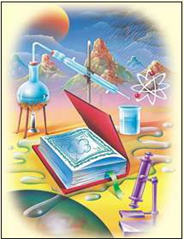 -هل صحيح أن القرآن كلام الله ذاته، نزل به الوحي من عنده؟ -هل محمد ج نبي مرسل من الله حقًا؟-هل صحيح أن الإسلام دين الله؟وللإجابة نعرض ستة أنواع من البراهين:1- الإعجاز العلمي في القرآن الكريم: ويناقش هذا القسم (مدعمًا بالصور) عدة حقائق علمية مكتشفة حديثًا ذكرها القرآن منذ أربعة عشر قرنًا مضت.2- التحدي العظيم للإتيان بسورة واحدة تشبه سور القرآن الكريم: إذ يتحدى الله تعالى في القرآن البشر أجمعين بأن يأتوا بسورة مفردة تماثل سور القرآن، فمنذ أن نزل الوحي بالقرآن قبل أربعة عشر قرنًا وحتى اليوم لم يستطع أحد أن يواجه هذا التحدي ولا في أصغر سور القرآن كسورة الكوثر المكونة من عشر كلمات فقط.3- نبوءات الكتاب المقدس عن بعثة محمد ج نبيًا للإسلام حيث يناقش تلك النبوات.4- الآيات القرآنية التي ذكرت أحداثًا مستقبلية وقعت بعد ذلك، فقد ذكر القرآن أحداثًا مستقبلية مثل انتصار الرومان على الفرس.5- المعجزات التي تمت على يد النبي محمد ج، فقد تمت معجزات كثيرة على يد النبي ج شاهدها العديد من الناس.6- حياة النبي محمد ج المتسمة بالبساطة مما يثبت بوضوح أن محمد ج لم يكن مدعيًا للنبوة من أجل تحقيق منافع مادية له أو الأبهة أو النفوذ.ومن هذه الأدلة الستة نتخلص الآتي:-أن القرآن لا بد أن يكون كلام الله الحرفي الذي أوحاه إلى النبي ج.-أن محمدًا ج هو بحق النبي المرسل من عند الله.-أن الإسلام هو بحق دين الله للناس أجمعين.وإذا كنا نريد أن نعرف حقيقة أي دين فلا ينبغي أن نعتمد على عواطفنا أو مشاعرنا أو تقاليدنا بل على عقولنا وفطنتنا، فعندما يرسل الله الأنبياء فإنه سبحانه وتعالى يدعمهم بالمعجزات والبراهين التي تثبت أنَّهم أَنبياء بحق.أما الفصل الثاني: «بعض مزايا الإسلام» فيوضح عددًا من المزايا التي يقدمها الإسلام للأفراد مثل:1- باب إلى جنة الخلد.2- الخلاص من نار جهنم.3- السعادة الحقيقية والسلام النفسي الداخلي.4- غفران جميع الذنوب بالتوبة الصادقة إلى الله.وأما الفصل الثالث: «معلومات عامة عن الإسلام» فيقدم معلومات عامة عن الإسلام ويصحح بعض المفاهيم الخاطئة عن الإسلام ويجيب على أسئلة عامة تطرح مثل:-ماذا يقول الإسلام عن الإرهاب؟-ما هي مكانة المرأة في الإسلام؟-حقوق الإنسان والعدل في الإسلام؟-الأُسْرة في الإسلام.-موضوعات أخرى تهم الإنسان.الفصل الأول
 دلائل على حقيقة الإسلاملقد أيد الله تعالى خاتم الأنبياء محمد ج بعديد من المعجزات وبكثير من البراهين التي تثبت أنه نبي حق مرسل. كما أيد الله آخر كتبه الموحى بها القرآن الكريم بكثير من المعجزات  التي تثبت أن هذا القرآن هو كلام الله الحرفي الذي نزل به وحي الله وأنه لم يكن لأي كائن بشري يد في تأليفه.وهذا الفصل يناقش عددًا من هذه البراهين:1- الإعجاز العلمي في القرآن الكريم:القرآن هو كلام الله الحرفي الذي أوحاه الله إلى النبي محمد ج عن طريق الملك جبريل ÷، ولقد حفظه النبي محمد ج في صدره ثم أملاه على صحابته الذين حفظوه بدورهم وكتبوه وراجعوه مع النبي محمد ج. وفضلًا عن ذلك فقد كان النبي محمد ج يراجع القرآن مع الْمَلَك جبريل ÷ مرة كل عام وفي آخر سنة من حياته راجعه مع جبريل ÷ مرتين. ومنذ ذلك الوقت الذي نزل فيه الوحي بالقرآن وحتى يومنا هذا كان يوجد عدد هائل من المسلمين يحفظون كل القرآن عن ظهر قلب كلمة كلمة بل إن عددًا منهم استطاع أن يحفظ كل القرآن وهو في سن العاشرة ولم يطرأ أي تغيير على حرف واحد من القرآن وهو في سن العاشرة ولم يطرأ أي تغيير على حرف واحد من القرآن عبر القرون الطويلة.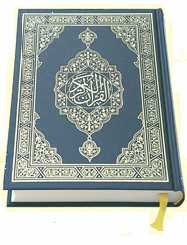 ولقد ذكر القرآن الذي أوحى به منذ أربعة عشر قرنًا عددًا من الحقائق العلمية التي لم تكتشف إلا في العصر الحديث وأثبت صحتها العلماء المختصون وهذا يدل بلا شك على أن القرآن لا بد أن يكون كلام الله الحرفي الذي أوحاه إلى النبي محمد ج وأن محمدًا النبي ج لم يكتب القرآن ولا أي إنسان آخر.وهذا أيضًا يؤكد أن الرسول ج هو بحق نبي مرسل من عند الله. فمما يتنافى مع العقي أن أي إنسان كائنا من كان أن يعلم منذ أربعة عشر قرنًا مضت هذه الحقائق التي لم تكتشف إلا أخيرًا ولم يثبت صحتها إلا بمعدات متقدمة وبأساليب علمية متطورة وإليك بعض الأمثلة:أ- القرآن ونمو الجنين:يتحدث الله تبارك وتعالى في القرآن الكريم عن مراحل نمو الجنين الإنساني فيقول:﴿وَلَقَدْ خَلَقْنَا الْإِنْسَانَ مِنْ سُلَالَةٍ مِنْ طِينٍ ثُمَّ جَعَلْنَاهُ نُطْفَةً فِي قَرَارٍ مَكِينٍ ثُمَّ خَلَقْنَا النُّطْفَةَ عَلَقَةً فَخَلَقْنَا الْعَلَقَةَ مُضْغَةً فَخَلَقْنَا الْمُضْغَةَ عِظَامًا فَكَسَوْنَا الْعِظَامَ لَحْمًا ثُمَّ أَنْشَأْنَاهُ خَلْقًا آخَرَ  فَتَبَارَكَ اللَّهُ أَحْسَنُ الْخَالِقِينَ﴾ [المؤمنون: 12-14].ولكلمة (علقة) العربية ثلاث معاني:1- علقة (دودة العلق).2- شيء معلق.3- كتلة دم.وبمقارنة العلقة بالجنين في مرحلة العلقة نجد تشابهًا بينهما() كما بالشكل (1) وأيضًا يحصل الجنين في هذه المرحلة على الغذاء من دم الأم مثل العلقة التي تتغذى على دم الآخرين().والمعنى الثاني لكلمة (علقة): هي شيء معلق، وهذا ما يمكننا أن نراه في الشكلين (2)، (3) وهو تعليق الجنين أثناء مرحلة العلقة في رحم الأم.والمعنى الثالث لكلمة (علقة): هو كتلة دم، ونجد أن المظهر الخارجي للجنين والكيس الخاص به أثناء مرحلة العلقة يشبه كتلة الدم ويرجع ذلك إلى وجود كمية كبيرة نسبيًا من الدم موجودة بالجنين خلال هذه المرحلة() (انظر الشكل 4)  وأيضًا أثناء هذه المرحلة فإن الدم في الجنين لا يدور حتى الأسبوع الثالث()، إذًا الجنين في هذه المرحلة يشبه كتلة الدم.الشكل (1) الرسمان يوضحان عوامل التشابه الظاهري بين العلقة (دودة العلق) وبين جنين الإنسان في مرحلة العلقة...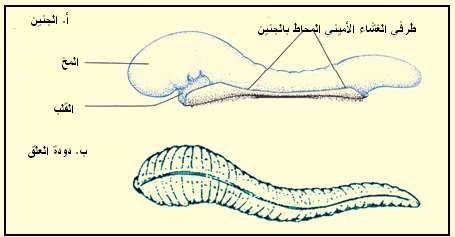 رسم العلقة منقول عن كتاب (نمو الإنسان كما وصفه القرآن والسنة) ص37 وتم تعديله من كتاب (المبادئ الحيوانية المتكاملة) هيلمان وآخرون، ورسم الجنين منقول عن كتاب (نمو الإنسان) الطبعة الخامسة ص 73..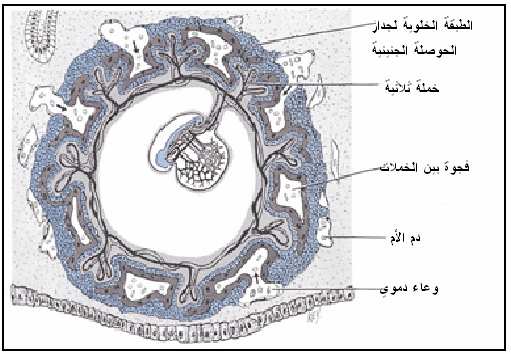 الشكل (2) نرى في الرسم البياني تعلق الجنين في مرحلة العلقة في رحم الأم.. الرسم من كتاب (نمو الإنسان) تأليف مور وبرسود الطبعة الخامسة ص66....الشكل (3)	في هذه الصورة المجهرية نرى تعلق جنين (مميز بعلامة B) خلال مرحلة العلقة (وعمره حوالي 15 يومًا) في رحم الأم وحجم الجنين الحالي حوالي 0.6 مم...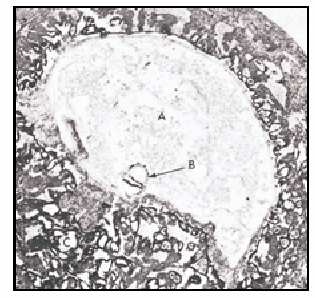 كتاب (النمو الإنساني)	تأليف مور الطبعة الثالثة ص 66 نقلًا عن كتاب (علم الأنسجة) ليسون وليسون......الشكل (4) رسم بياني للنظام البدائي للقلب والشرايين في جنين وهو في مرحلة العلقة، والمظهر الخارجي للجنين وكيسة تماثلان ما يخصهما من كتلة الدم بسبب وجود كمية كبيرة نسبيًا من الدم في الجنين (نمو الإنسان مور ط5 ص65) وهكذا تتفق المعاني الثلاثة لكلمة (علقة) مع أوصاف الجنين وهو في مرحلة لعلقة. والمرحلة التالية المذكورة في الآية القرآنية هي مرحلة (المضغة) والمضغة هي المادة الممضوغة. فلو أن أحدًا أخذ قطعة من اللبان ومضغها في فمه ثم قارنها بعد ذلك بالجنين وهو في مرحلة المضغة فسوف يستنتج أن الجنين في مرحلة المضغة يماثل في شكله المادة الممضوغة وهذا بسبب أن هيكل ظهر الجنين يشبه إلى حد ما أثر الأسنان في المادة الممضوغة() (انظر الشكلين 5،6).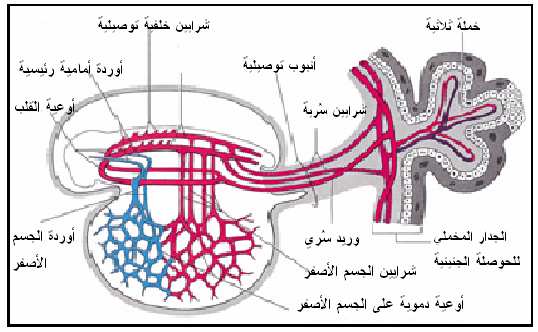 فكيف يمكن للنبي محمد ج معرفة كل هذا منذ أربعة عشر قرنًا مضت بينما لم يتواصل العلماء إلى اكتشاف هذه الحقائق إلا أخيرًا وباستخدام معدات متقدمة وميكروسكوبات غاية في القوة لم يكن لها وجود في تلك الحقبة الماضية من الزمن؟!	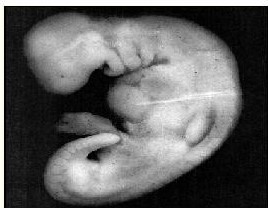 الشكل (5) 	صورة فوتوغرافية لجنين عمره 28 يومًا في مرحلة المضغة، والجنين في هذه المرحلة يشبه قطعة لبان ممضوغة لأن هيكل ظهر الجنين يماثل إلى حد ما علامات الأسنان على المادة الممضوغة... (نمو الإنسان مور برسود ط5 ص82 البرفسور هيديو نيشيمورا -جامعة كيبوتو- كيبوتو اليابان).الشكل (6) عند عقد مقارنة بين مظهر جنين في مرحلة المضغة وقطعة لبان ممضوغة نجد تشابها بينهما: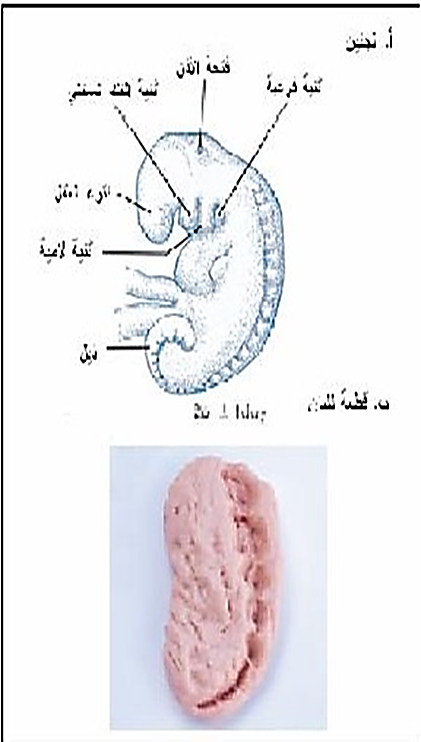 أ- رسم جنين في مرحلة المضغة نستطيع ان نرى هنا هيكل ظهر الجنين يشبه علامة الأسنان (نمو الإنسان مور برسود ط5 ص79).ب- صورة فوتوغرافية لقطعة لبان تم مضغها.ولقد كان (هام) و (لونهوك) hamm and Leeuwenhock  هما  أول عالمين شاهدا الحيوان المنوي الإنساني (spermatozoma) عام 1677 باستخدام مجهر متقدم (أي بعد أكثر من ألف عام من عهد النبي محمد ج ) ولقد اعتقد هذان العالمان بطريق الخطأ أن خلية الحيوان المنوي تحتوي على كائن مصغر للإنسان ينمو إذا أودع في بقعة تناسلية().والبرفسور  (كيث ل مور)   keith l Mooreهو أشهر عالم عالمي في مجال التشريح وعلم الأجنة وهو مؤلف كتاب (نمو الإنسان) الذي تم ترجمته إلى ثماني لغات. وهذا الكتاب هو مرجع علمي هام وقع عليه الاختيار من لجنة خاصة بالولايات المتحدة كأحسن كتاب ألفه شخص بمفرده. و (د. كيث مور) هو أستاذ في التشريح وعلم الأحياء في الخلية بجامعة تورنتو بكندا، وهناك كان يشغل منصب عميد مساعد للعلوم الأساسية  basic sciences بكلية الطب.وعمل لمدة ثماني سنوات كرئيس لقسم التشريح. وفي عام 1984 حصل على جائزة متميزة قدمت في مجال التشريح بكندا وهي جائزة   J. C. Bالجائزة الكبرى من جمعية المتخصصين في علم التشريع بكندا. ولقد تولى إدارة عديد من الجمعيات الدولية مثل الجمعية الكندية والأمريكية لعلماء التشريح ومجلس اتحاد العلوم البيولوجية.وفي عام 1981 وخلال المؤتمر الطبي السابع الذي عقد بالدمام بالمملكة العربية السعودية قال البروفسور: (لقد كانت سعادتي كبيرة في قيامي بالمساعدة في توضيح القضايا المعروضة في القرآن عن نمو الإنسان، وقد اتضح لي أن هذه القضايا يجب أن تكون قد جاءت إلى محمد من عند الله، لأن تقريبًا كل هذه المعلومات لم يتم اكتشافها إلا بعد عدة قرون من زمنه وهذا يثبت أن محمدًا كان رسولًا من الله)(). وبناء على ذلك طرح سؤال على البروفسور (مور): (هل هذه يعني أن القرآن هو كلام الله؟) فأجاب: (أنا لا أجد أية صعوبة في قبول ذلك)..ولقد قال البروفسور (مور) في إحدى المؤتمرات:(نظرًا لأن مراحل الأجنة الإنسانية معقدة بسبب أطوار التغيير المستمرة أثناء النمو فإن المقترح إرسال نظام جديد للتصنيف باستخدام الألفاظ المذكورة في القرآن والسنة، والنظام المقترح بسيط وشامل ويتطابق مع معلومات علم الاجنة الحالية وكشفت الدراسات المكثفة للقرآن والحديث في الأربع سنوات الماضية عن نظام تصنيف للأجنة الإنسانية مدهش بالنسبة لما كان مسجلًا في القرن السابع بعد الميلاد. وبرغم أن أرسطو مؤسس علم الأجنة كان قد اكتشف من الدراسات التي أجراها على بيض الدجاج في القرن الرابع قبل الميلاد أن جنين الكتكوت ينمو على مراحل إلا أنه لم يقدم أية تفاصيل عن هذه المراحل، وبقدر ما يستفاد من تاريخ علم الأجنة فإن القليل كان معلومًا عن مراحل وتصنيف أجنة الإنسان في القرآن ولا يمكن أن تكون مرتكزة على معلومات عملية ترجع إلى القرن السابع وأن الاستنتاج الوحيد المعقول هو: أن هذه  الأوصاف قد نزل بها الوحي على محمد ج من عند الله فلم يكن له ليعلم مثل هذه التفاصيل لأنه كان رجلًا أميًا لا يتوافر له أي تدريب علمي من أي نوع كان)().ب- القرآن والجبالهناك كتاب بعنوان (الأرض) يعتبر مرجعًا أساسيًا في العديد من الجامعات في أرجاء العالم. والبرفسور (فرنك برس) أحد مؤلفي الكتاب، شغل منصب المستشار العلمي لرئيس الولايات المتحدة السابق (جيمي كارتر) ثم ولمدة 12 سنة عمل كرئيس الأكاديمية الوطنية للعلوم بواشنطن. ويقول هذا الكتاب: إن الجبال لها جذور تحتية، وهذه الجذور مدفونة في الأعماق داخل الأرض، وبالتالي فإن للجبال شكلًا يشبه الوتد (انظر الأشكال 7، 8، 9) وهكذا كان وصف القرآن للجبال إذ يقول الله تبارك وتعالى في القرآن الكريم: ﴿أَلَمْ نَجْعَلِ الْأَرْضَ مِهَادًا وَالْجِبَالَ أَوْتَادًا﴾ [النبأ: 6-7].الشكل (7) الجبال لها جذور عميقة تحت سطح الأرض. 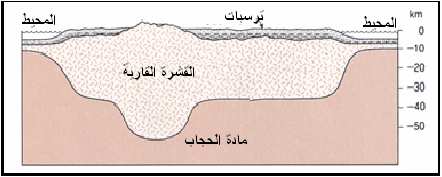 (الأرض -برس وسيفر ص413)الشكل (8) القسم التخطيطي: الجبال تبدو مثل الأوتاد لها جذور عميقة مطمورة تحت الأرض (تشريح الأرض ص220)«Anatomy of the earth cailleux p 220»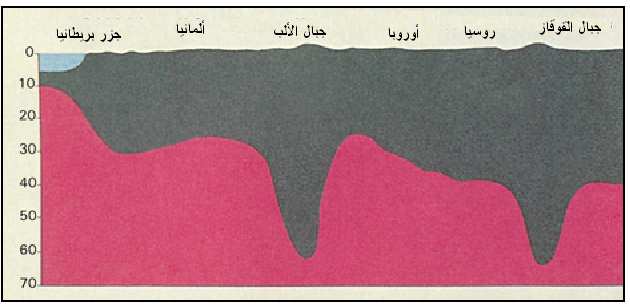 الشكل (9) صورة توضح كيف أن الجبال تشبه الأوتاد في شكلها بسبب أن لها جذورًا عميقة (علم الأرض ص158)«Earth Science tarbuck and lutgens »ولقد أثبتت علوم الأرض الحديثة أن الجبال لها جذور عميقة تحت سطح الأرض (انظر الشكل 9) وأن هذه الجذور يمكن أن تبلغ عدة مرات مقدار ارتفاع الجبال فوق سطح الأرض().  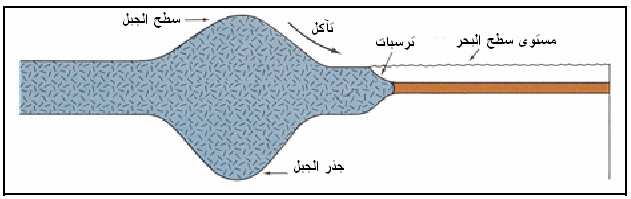 وبناء على ذلك فإن أدق كلمة يمكن أن توصف بها الجبال استنادًا إلى هذه المعلومة هي كلمة (وتد) باعتبار أن معظم جسم الوتد يختفي تحت سطح الأرض.  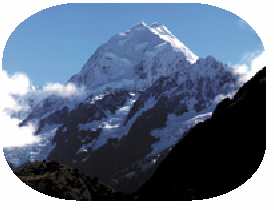 ويفيد تاريخ العلوم أن نظرية الجبال التي تتحدث عن هذه الجذور لم تعرف إلا عام 1865 بواسطة عالم الفلك الملكي (Sir George Airy)().وللجبال أيضًا دور هام في استقرار القشرة الأرضية لأنها تمنع اهتزاز الأرض().قال الله تعالى في القرآن الكريم: ﴿وَأَلْقَى فِي الْأَرْضِ رَوَاسِيَ أَنْ تَمِيدَ بِكُمْ وَأَنْهَارًا وَسُبُلًا لَعَلَّكُمْ تَهْتَدُونَ﴾ [النحل: 15].وأيضًا تقرر النظرية الحديثة للوح التكوينية أن الجبال تعمل على استقرار الأرض وهذه المعلومة عن هذا الدور لم يبدأ فهمها إلا من خلال هيكل اللوح التكتونية منذ أواخر الستينات من القرن العشرين().هل كان يمكن لأي إنسان في عصر النبي محمد ج أن يدرك شكل الجبال؟! هل كان أن يتصور أن هذا الجبل الضخم الصلب الذي يراه أمامه يمتد فعلًا إلى أعماق الأرض وأن له جذورًا كما يؤكد العلماء اليوم؟! لقد أكدت الجيولوجيا الحديثة الحقيقة التي ذكرت في القرآن الكريم.ج- القرآن ومنشأ الكونيوضح العلم الحديث في الكونيات الشهودي منها والنظري أن الكون كله في حقبة من الزمان لم يكن سوى سحابة من الدخان (أي تركيبة معتمة من الغاز عالية الكثافة والحرارة)(). وهذا أحد مبادئ علم الكونيات المعماري الحديث المؤكدة. فالعلماء الآن يستطيعون مشاهدة نجوم جديدة تتكون من بقايا هذا الدخان (انظر الشكل 10، 11) والنجوم المضيئة التي تراها في الليل كانت تمامًا كما كان الكون في جملته داخل مادة هذا الدخان. قال الله تعالى في القرآن الكريم: ﴿ثُمَّ اسْتَوَى إِلَى السَّمَاءِ وَهِيَ دُخَانٌ﴾ [فصلت: 11]. وبسبب ان الأرض والسماء فوقها (الشمس والقمر والنجوم والكواكب والمجرات...) قد تكونت من نفس هذا الدخان فإننا نستخلص أن الأرض والسماوات كانت كينونة واحدة متماسكة ثم تكونت وانفصل بعضها عن بعض خارج هذا الدخان المتجانس، وقال الله تعالى في القرآن: ﴿أَوَلَمْ يَرَ الَّذِينَ كَفَرُوا أَنَّ السَّمَاوَاتِ وَالْأَرْضَ كَانَتَا رَتْقًا فَفَتَقْنَاهُمَا﴾ [الأنبياء: 30].والدكتور (ألفريد كرونر) Alfred kroner هو أحد أشهر علماء الجيولوجيا في العالم وهو أستاذ ورئيس قسم لجيولوجيا بمعهد علوم الأرض (I nstitute of Geosciences) بجامعة جوهانس جوتنبرج -ماينز- ألمانيا قال: «ونحن نفكر من أين جاء محمد بهذه المعلومات؟  أعتقد أنه يستحيل عليه تقريبًا أن يتمكن من معرفة شيئًا مثل الأصل المشترك للكون لأن العلماء لم يتواصلوا إلى هذا أن هذا هو الحال إلا خلال السنوات القليلة الأخيرة وباستخدام وسائل معقدة ومتقدمة تكنولوجيًا»...وقال أيضًا: «إن شخصًا لا يعلم شيئًا عن الفيزياء النووية منذ أربعة عشر قرنًا مضت لا يستطيع فب رأيي أن يكون في وضع يمكنه من أن يكتشف بعقله وحده مثلًا أن الأرض والسماوات هي من نفس المنشأ»()... 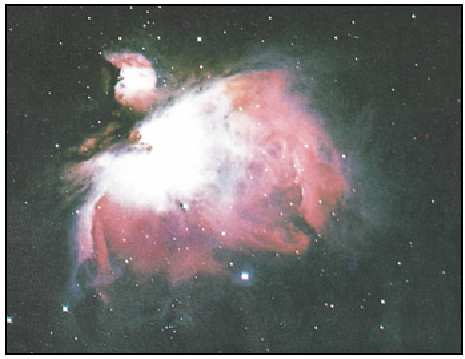 الشكل (10): نجم جديد يتكون  من سحابة الغاز والغبار (غمامة nebula) وهي أحد بقايا الدخان الذي كان منشأ الكون كله  (أطلس الفضاء (ص50) The space atlas heather and henbest.الشكل (11): 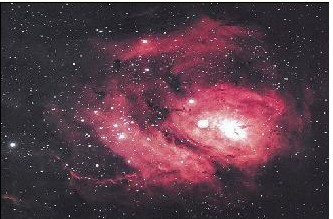 بحيرة الغمامةThe lagoon nebula وهي  سحابة من  الغاز والغبار قطرها 60 سنة ضوئية ويثيرها الإشعاع فوق البنفسجي من النجوم عالية الحرارة التي تكونت حديثًا (آفاق -استكشاف العالم).د- القرآن ومخ لإنسان:قال الله تبارك وتعالى في القرآن عن أحد أشر المشركين الذي منع النبي محمدًا ج عن الصلاة بالكعبة: ﴿كَلَّا لَئِنْ لَمْ يَنْتَهِ لَنَسْفَعًا بِالنَّاصِيَةِ نَاصِيَةٍ كَاذِبَةٍ خَاطِئَةٍ﴾ [العلق: 15-16].الناصية: جبهة الرأس... لماذا وصف الله جبهة الراس في القرآن الكريم بأنها كاذبة خاطئة؟ ولماذا لم يقل إن الشخص نفسه هو الكاذب الخاطئ؟ وما هي العلاقة بين جبهة الرأس والكذب والخطيئة؟إذا نظرنا إلى الجمجمة من جبهة الرأس سنجد منطقة مقدمة الجبهة الخاصة بالمخ (انظر الشكل 12). ماذا يقول لنا علم الوظائف (الفسيولوجيا) عن وظيفة هذه المنطقة؟ يقول كتاب عنوانه (أصول علم التشريح وعلم الوظائف) «ssentials of anatomy and physiology» عن هذه المنطقة: (الحافز وبعد النظر في التخطيط والمبادرة بالحركات تحدث في الجزء الأمامي من فصوص الجبهة وهي المنطقة الأمامية للجبهة. إنها منطقة ترابط اللحاء)().ويقول الكاتب أيضًا: (وفيما يتعلق بمشاركتها في إحداث الحافز يعتقد أيضًا أن منطقة الجبهة هي المركز الوظيفي للعدوان. إذًا منطقة المخ هذه هي المسئولة عن التخطيط وإحداث الحافز وسلوك المبادرة بالخير وبالشر وهي مسئولة عن صور الحديث بالكذب أو الحقيقة وبالتالي فإن من المناسب وصف جبهة الرأس بالكذب والخطيئة عندما يقوم إنسان بالكذب أو بارتكاب الإثم كما قال تعالى في القرآن الكريم: ﴿نَاصِيَةٍ كَاذِبَةٍ خَاطِئَةٍ﴾().الشكل (12) مناطق الوظائف للجزء الأيسر لنصف دائرة لحاء المخ ومنطقة الجبهة الأمامية تقع أمام لحاء المخ...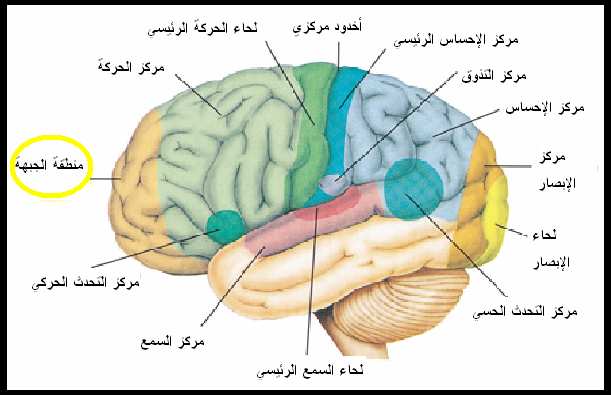 ولم يكتشف العلماء هذه الوظيفة الخاصة بمنطقة الجبهة الأمامية إلا في الستين عامًا الماضية وهذا ما قاله البرفسور (كيث ل. مور)().هـ- القرآن والبحار والأنهارأكتشف العلم الحديث أن الأماكن التي يلتقي فيها بحران مختلفان يوجد حاجز بينهما وهذا الحاجز يفصل كلا من البحرين بحيث يحتفظ كل بحر منهما بما يخصه من درجة الحرارة والملوحة والكثافة(). فمثلًا مياه البحر الأبيض المتوسط تدخل إلى المحيط الأطلسي عبر جبل طارق فإنها تسير عدة مئات من الكيلو مترات داخل المحيط الأطلسي على عمق حوالي ألف متر محتفظة بخصائصها من الحرارة والملوحة والكثافة الأقل وتثبت مياة البحر الأبيض المتوسط عند هذا العمق(). (انظر شكل 13)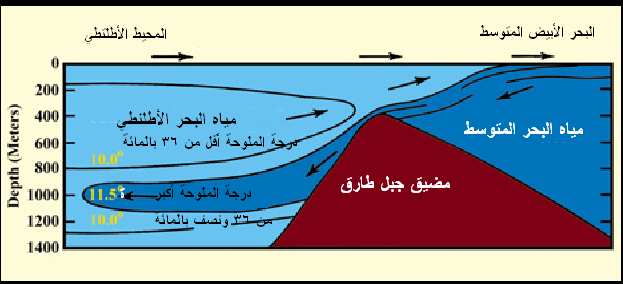 الشكل (13): مياه البحر الأبيض المتوسط وهي تدخل المحيط الأطلنطي عبر جبل طارق محتفظة بخصائصها من درجة الحرارة والملوحة والكثافة الأقل وذلك بسبب الحاجز الذي يميز بينهما. (الحرارة في درجات سليزيوس).وعلى رغم وجود أمواج عالية وتيارات قوية ومد وجزر في هذه البحار إلا أن مياهها لا تختلط ولا تتجاوز الحاجز.يقول الله تعالى في القرآن الكريم عن هذا الحاجز بين البحرين اللذين يلتقيان ثم لا يبغيان: ﴿مَرَجَ الْبَحْرَيْنِ يَلْتَقِيَانِ بَيْنَهُمَا بَرْزَخٌ لَا يَبْغِيَانِ﴾ [الرحمن: 19-20].إلا أن القرآن عندما تحدث عن الفاصل الذي بين المياه العذبة والمياة المالحة ذكر وجود «حاجز منيع» مع الفاصل: ﴿وَهُوَ الَّذِي مَرَجَ الْبَحْرَيْنِ هَذَا عَذْبٌ فُرَاتٌ وَهَذَا مِلْحٌ أُجَاجٌ وَجَعَلَ بَيْنَهُمَا بَرْزَخًا وَحِجْرًا مَحْجُورًا﴾ [الفرقان: 53].قد يسأل سائل: لماذا ذكر الله في القرآن الكريم الحاجز عند كلامه عن الفاصل الذي بين الماء العذب والماء المالح ولم يذكره عند كلامه عن الفاصل بين البحيرين؟!لقد مكتشف العلم الحديث في مصبات الأنهار حيث تتقابل المياه العذبة والمياه المالحة أن الوضع يختلف إلى حد ما عما هو في الأماكن التي تلتقي فيها مياه بحرين. فقد أكتشف أن ما تميز المياه العذبة عن الماء المالح في مصبات الأنهار هو (منطقة انحدار) pycnocline لها تميز في الكثافة وغير متماسكة تفصل بين طبقتين. هذا الفاصل (منطقة انفصال) له درجة ملوحة مختلفة عن الماء العذب والماء المالح(). (انظر الشكل 14). 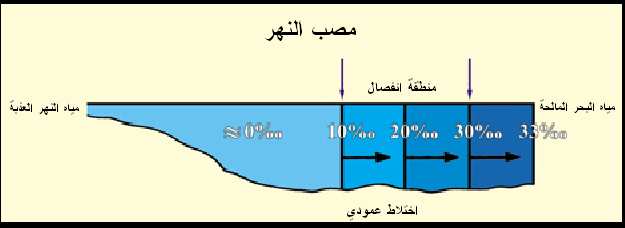 الشكل (14): قطع طولي يبين الملوحة (جزء من الأألف 00/0) في مصب نهر.يمكننا أن نرى هنا الفاصل (منطقة انفصال) بين الماء العذب والمالح. (مقدمة إلى علم المحيطات، ثيرمان، ص30) (Intoductory oceangraphy thurman) ولم يتم اكتشاف هذه المعلومة إلا حديثًا وباستخدام معدات متقدمة لقياس درجة الحرارة والملوحة والكثافة ودرجة ذوبان الأكسجين إلخ. ولا يمكن لعين الإنسان المجردة أن ترى الفرق بين بحرين يلتقيان بينهما يبدوان لنا وكأنهما بحر واحد متجانس، وأيضًا لا تستطيع عين الإنسان أن ترى انقسام الماء في مصبات الأنهار إلى ثلاثة أنواع: ماء عذب وماء مالح وفاصل (منطقة الانفصال). القرآن والبحار العميقة والأمواج الداخليةيقول الله تعالى في القرآن الكريم: ﴿أَوْ كَظُلُمَاتٍ فِي بَحْرٍ لُجِّيٍّ يَغْشَاهُ مَوْجٌ مِنْ فَوْقِهِ مَوْجٌ مِنْ فَوْقِهِ سَحَابٌ  ظُلُمَاتٌ بَعْضُهَا فَوْقَ بَعْضٍ إِذَا أَخْرَجَ يَدَهُ لَمْ يَكَدْ يَرَاهَا  وَمَنْ لَمْ يَجْعَلِ اللَّهُ لَهُ نُورًا فَمَا لَهُ مِنْ نُورٍ﴾ [النور: 40].يصف الله تعالى في هذه الآية القرآنية الظلمات الموجودة في البحار وفي المحيطات العميقة حيث إذا أخرج إنسان يده أمامه في أعماق البحار لا يستطيع أن يراها. والظلام في البحار والمحيطات العميقة موجود على عمق حوالي 200 متر وأسفل هذه العمق لا يوجد تقريبًا أي ضوء (انظر الشكل 15)(). ولا يوجد ضوء على الإطلاق أسفل من عمق 1000 متر والإنسان لا يستطيع أن يغوص أكثر من أربعين مترًا بدون استخدام غواصات أو معدات خاصة.الشكل (15) ما بين 3 و30 بالمائة من ضوء الشمس ينعكس على سطح البحر وعندئذ تقريبًا كل الألوان السبعة للطيف يتم امتصاصها الواحد بعد الآخر في المائتي متر الأولى فيما عدا الضوء الأزرق. (المحيطات ص27).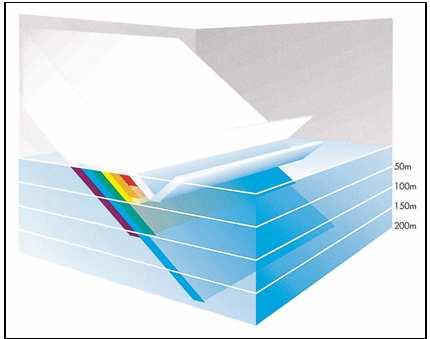 ولقد أكتشف العلماء هذا الظلام حديثًا بواسطة معدات خاصة وغواصات مكنتهم من الغوص في أعماق المحيطات.ويمكننا أن نفهم أيضًا من الآية القرآنية السابقة: ﴿فِي بَحْرٍ لُجِّيٍّ يَغْشَاهُ مَوْجٌ مِنْ فَوْقِهِ مَوْجٌ مِنْ فَوْقِهِ سَحَابٌ﴾ أن المياه العميقة في البحار والمحيطات مغطاة بأمواج فوقها أمواج أخرى، ومن الواضح أن المجموعة الثانية من الأمواج هي أمواج سطح البحر كما ترى لأن الآية تذكر أن فوق الأمواج الثانية يوجد سحاب ولكن ماذا عن الأمواج الأولى؟ لقد اكتشف العلماء حديثًا وجود أمواج داخلية (تحدث بسبب الكثافة البينية بين طبقات ذات كثافات متباينة)().(انظر الشكل 16).الشكل (16) أمواج داخلية interfaces بين طبقتين من المياه ذات كثافات مختلفة: إحداهما كثيفة (التي بأسفل) وثانيهما أقل كثافة (الأعلى). (علم المحيطان ص204. (Oceanography).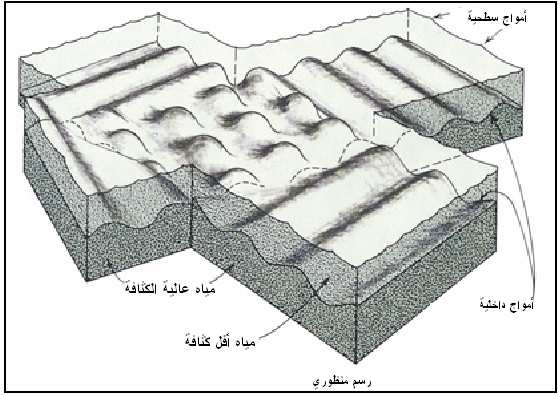 والأمواج الداخلية تغطي المياه العميقة في البحار والمحيطات بسبب أن المياه العميقة لها كثافة أعلى من كثافة المياه التي فوقها وتعمل الأمواج الداخلية كما تعمل أمواج السطح ويمكنها أن تتكسر تمامًا كأمواج السطح إلا أن الأمواج الداخلية لا تراها عين الإنسان وإنما تكتشف بدراسة متغيرات الحرارة والملوحة في مكان محدد().و- القرآن والسحابدرس العلماء مختلف أنواع السحب واكتشفوا أن سحب المطر تتكون وتتشكل طبقًا لنظم محددة ولخطوات معينة ترتبط بأنواع معينة من الرياح والسحب. وأحد أنواع سحاب المطر هو سحاب الركام cumulonimbus وقام علماء الأرصاد الجوية بدراسة كيفية تَكَوُّن سحب الركام وكيفية إنتاج المطر والبرد والبرق ووجدوا أن السحب الركام تتبع الخطوات التالية إنتاج المطر:1- السحب يدفعها الريح: يبدأ سحاب الركام في التكوين عندما يدفع الرياح بعض القطع الصغيرة من السحب (السحب المتراكمة cumulus) إلى منطقة تتجمع فيها هذه السحب. (انظر الشكلين 17 و 18).2- الالتحام، وعندئذ تلتحم السحب الصغيرة بعضها ببعض ويتكون منها سحابة  أكبر(). (أنظر الشكلين 18 و 19).3- التكدس: عندما تلتحم السحب الصغيرة معًا ترتفع داخل سحابة أكبر بفعل تيار هوائي صاعد والصعود يكون أقوى بالقرب من مركز السحابة عنه قرب الأطراف(). وهذه التيارات الصاعدة تتسبب في نمو جسم السحابة عموديًا إلى أن تتكدس السحابة (أنظر الأشكال 19 (ب)، 20، 21). وهذا النمو العمودي يجعل جسم السحابة ينبسط إلى مناطق أكثر برودة في الغلاف الجوي حيث تتكون نقاط الماء والبرد وتنطلق فتنمو وتكبر أكثر فأكثر وعندما تصبح نقاط الماء والبرد ثقيلة الوزن جدًا لا يتحمل وزنها التيار الصاعد فإنها تبدأ في السقوط من السحابة على شكل مطر وبرد(). إلخالشكل (17)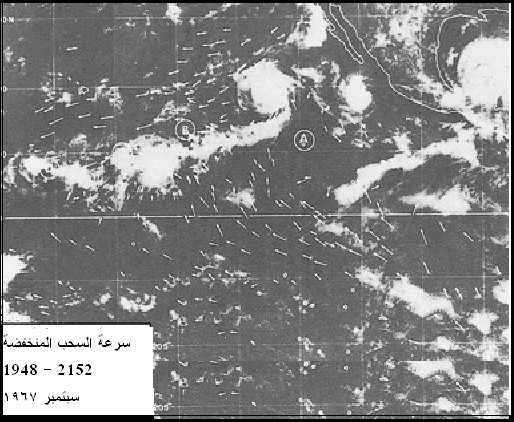 صورة من قمر صناعي توضح السحب وهي تتحرك نحو منطقة الجمع  B, C, D وتشير الأسهم إلى اتجاهات الرياح. (كتاب استخدام صور الأقمار الصناعية لتحليل والتكهن بأحوال الجو، اندرسون وأخرون، ص188).الشكل (18): قطع صغيرة من السحب (سحب متراكمة cumulus) تتحرك نحو منطقة التجمع قرب الأفق حيث نشاهد سحابة ركامية كبيرة.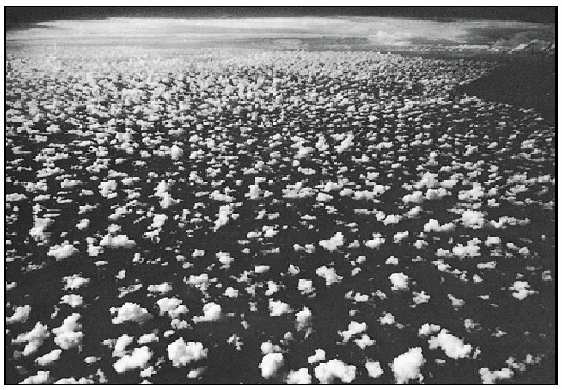 (كتاب سحب وعواصف -لودلام 4،7 cloudes and storms, ludlam)الشكل (19) (أ) قطع صغيرة منعزلة من السحب cumulus حتى تتكدس السحابة. تم تميز قطرات الماء بالعلامة *.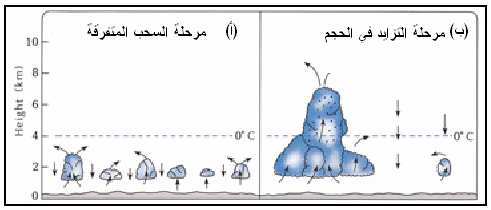 (الغلاف الجوي، أنثيز وآخرون، ص269) (The atmosphere, anhtes an others).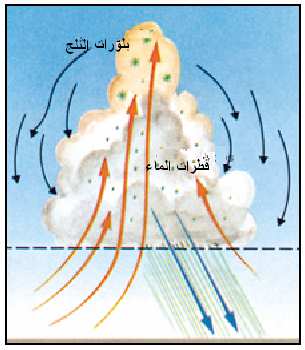 الشكل (20): سحابة ركامية بعد أن تتكدس ويبدأ المطر بالخروج منها.(الجو والمناخ، بودين، ص123).قال الله تعالى في القرآن الكريم:﴿أَلَمْ تَرَ أَنَّ اللَّهَ يُزْجِي سَحَابًا ثُمَّ يُؤَلِّفُ بَيْنَهُ ثُمَّ يَجْعَلُهُ رُكَامًا فَتَرَى الْوَدْقَ يَخْرُجُ مِنْ خِلَالِهِ﴾ [النور: 43].لم يتوصل علماء الأرصاد الجوية إلى هذه التفاصيل عن تكون السحاب وبنائه ووظيفته إلا حديثًا باستخدام معدات متقدمة مثل الطائرات والأقمار الصناعية والحاسوب والمنضاد وغيرها من معدات لدراسة الرياح واتجاهاتها وقياس الرطوبة وتغيراتها وتحديد مستويات وتغيرات الضغط الجوي().وبعد أن أوضحت الآية القرآنية السابقة السحب والمطر تكلمت عن البرد والبرق: ﴿وَيُنَزِّلُ مِنَ السَّمَاءِ مِنْ جِبَالٍ فِيهَا مِنْ بَرَدٍ فَيُصِيبُ بِهِ مَنْ يَشَاءُ وَيَصْرِفُهُ عَنْ مَنْ يَشَاءُ  يَكَادُ سَنَا بَرْقِهِ يَذْهَبُ بِالْأَبْصَارِ﴾ [النور: 43]، ووجد علماء الأرصاد الجوية أن هذه السحب الركامية التي تسقط وابلًا من البرد قد يبلغ ارتفاعها من 25000 إلى 30000 قدمًا (أي 7,4 إلى 7,5 ميلًا)() فهي كالجبال كما وصفها الله في القرآن الكريم: ﴿وَيُنَزِّلُ مِنَ السَّمَاءِ مِنْ جِبَالٍ﴾. (انظر الشكل 21)...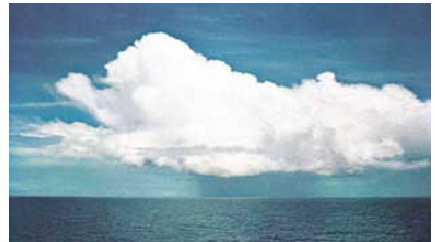 الشكل (21)سحابة ركاميةوهذه الآية القرآنية يمكن أن تثير سؤلًا: لماذا تقول الآية ﴿سَنَا بَرْقِهِ﴾ وهي تشير إلى البرد؟ هل هذا يعني أن البرد هو العامل الرئيسي لإنتاج البرق؟دعنا نرى ماذا يقول كتاب (الأرصاد الجوية اليوم Meteorology Today) عن ذلك. إنه يقول إن السحابة تصبح مشحونة كهربيًا بسقوط البرد من خلال منطقة بالسحابة فمع البرد المتحجر فإن القطيرات تتجمد بمجرد الملامسة وتطلق حرارة كامنة. وهذا يجعل سطح البرد المتحجر أدفأ من السطح المحيط ببللورات  الثلج وعندما يتلامس البرد المتحجر مع بللورات الثلج تحدث ظاهرة هائلة إذ تتدفق إلكترونات عن الأكثر برودة إلى الأشياء الأكثر دفئًا ومن ثم يشحن بشحنة سالبة، ونفس التفاعل يحدث عندما تلمس القطيرات الشديدة البرودة المتحجرة فتنطلق شظيات بالغة الصغر من بللورات الثلج مشحونة بشحنة موجبة. وهذه الأجزاء الأخف وزنًا والمشحونة بشحنة موجبة تحمل إلى أعلى السحابة بواسطة  التيارات الهوائية الصاعدة. والبرد الذي يحتفظ بشحنة سالبة يسقط باتجاه الجزء السفلي من السحابة وهنا يصبح الجزء السفلي من السحابة وهنا يصبح الجزء السفلي من السحابة سلبي الشحن. وهذه الشحنات السلبية تفرغ شحناتها على شكل برق، ونخلص من ذلك أن البرد هو العنصر الرئيسي لإنتاج البرق().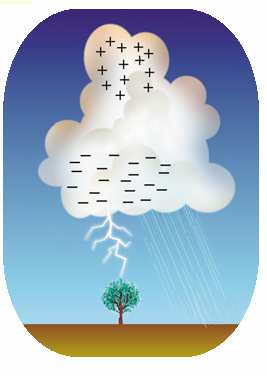 هذه المعلومة عن البرق اكتشفت حديثًا. وحتى عام 1600 ميلادية كانت فكرة أرسطو عن الأرصاد الجوية هي المسيطرة. فمثلًا كان يقول: إن الغلاف الجوي يتألف من نوعين من الزفير: رطب وجاف، وقال أيضًا: إن الرعد هو صوت اصطدام الزفير الجاف بالسحب المجاورة وإن البرق هو اشتعال واحتراق الزفير الجاف على شكل نار خافتة وباهته().هذه بعض الأفكار عن الأرصاد الجوية التي كانت سائدة وقت نزول القرآن الكريم بالوحي منذ أربعة قرنًا.ز- تعليقات العلماء على الإعجاز العلمي في القرآن الكريمفيما يلي بعض تعليقات العلماء بشأن المعجزات العلمية للقرآن الكريم وكلها منقولة عن شريط فيديو بعنوان (هذه هي الحقيقة). في هذا الشريط يمكنك أن ترى وتسمع هؤلاء العلماء وهم يدلون بتعليقاتهم التالية:(لطلب نسخة من شريط الفيديو أو لمشاهدة الشريط على الجهاز أو لمشاهدة فيديو كليب عن هذه التعليقات يمكنكم زيارة الموقع التالي www. Islam-guide.com/truth)1-  الدكتور (تي في إن برسود)  Dr T.V.V. Persaud هو أستاذ علم التشريح وأستاذ طب الأطفال وصحة الأطفال وأمراض النساء والتوليد والعلوم التناسلية بجامعة مانيتوبا -وينيج- مانيتوبا- كندا. وقد عمل هناك كرئيس لقسم التشريح لمدة 16 سنة وهو معروف جيدا في هذا المجال وهو مؤلف ومراجع لـــ 22 كتابًا كما نشر أكثر من 181 بحثًا علميًا.وفي عام 1991 حصل على أكبر جائزة متميزة قدمت في حقل التشريح بكندا وهي.  J.. C. B   الجائزة   الكبرى من جمعية المتخصصين الكنديين في التشريح. وعندما سئل د. برسود عن المعجزات العلمية للقرآن الكريم التي قام هو ببحثها قال: (الطريقة التي شرحت لي هي أن محمدًا كان رجلًا عاديًا جدًا لم يكن يعرف القراءة ولا الكتابة والواقع أنه كان أميًا. ونحن نتكلم عن حوالي اثني عشر -حاليًا أربعة عشر- قرنًا مضت وأمام رجل أمي أدلى بتصريحات عميقة وبيانات -وهي مما يثير الدهشة- صحيحة علميًا. وانا شخصيًا لا أستطيع أن أرى كيف يكون هذا مجرد مصادفة. فهناك أشياء كثيرة جدًا صحيحة. وأنا، مثل دكتور مور، ليس لدي صعوبة في تقبل أن هناك إلهام أو وحي أرشده هذه المعلومات)..ولقد ذكر دكتور (برسود) عدة آيات قرآنية وأحاديث نبوية في بعض كتبه كما قدم أيضًا هذه الآيات القرآنية والأحاديث في عديد من المؤتمرات.2- دكتور (جو لي سيمبسون)  Dr. Joe Leigh Simpson  هو  أستاذ ورئيس قسم أمراض النساء والتوليد وعلم الوراثة الإنساني بكلية طب بايلور -هيوستون- تكساس- الولايات سابقًا. واستاذ ورئيس قسم أمراض النساء والتوليد بجامعة تنيسي -ممفيس- تنيسي بالولايات المتحدة.وعمل أيضًا كرئيس لجمعية الخصوبة الأمريكية. وقد حصل (د3 جو لي سيمبسون) على جوائز عديدة منها جائزة جمعية أستاذة التوليد وأمراض النساء عام 1992. وقد درس البرفسور سيمبسون حديثا النبي محمد ج التاليين:«إن احدكم يجمع خلقه في بطن أمه أربعين يومًا»().«إِذَا مَرَّ بِالنُّطْفَةِ ثِنْتَانِ، وَأَرْبَعُونَ لَيْلَةً، بَعَثَ اللَّهُ إِلَيْهَا مَلَكًا، فَصَوَّرَهَا، وَخَلَقَ سَمْعَهَا، وَبَصَرَهَا، وَجِلْدَهَا، وَلَحْمَهَا، وَعِظَامَهَا»().ومن دراسته بتوسع لهذين الحديثين لاحظ، أول أربعين يومًا تمثل مرحلة متميزة لتكون الجنين. وتأثر بشدة من دقة ومدى صحة هذين الحديثين. وقد أدلى بهذا الحديث في أحد المؤتمرات: (قد أمدني الحديثان النبويان بجدول زمني متميز للنمو الجنيني قبل أربعين يومًا، وقد ذكر هذه النقطة أيضًا متحدثان آخران صباح اليوم، ولا يمكن لهذين الحديثين أن يكونا صادرين على اساس معلومة علمية كانت متوفرة وقت كتابتهما.وهذا يعني أنه لا يوجد تعارض بين علم الوراثة وبين الدين بالإضافة إلى أن الدين يستطيع أن يرشد العلم في نقاط علمية كثيرة. فيوجد في القرآن معلومات أعلنت منذ عدة قرون مضت وثبتت صحتها فيما بعد مما يؤكد أن القرآن نزل من عند الله تعالى)..3- دكتور (إي. مارشال جونسون) Dr. E. Marshall Johson أستاذ في علم التشريح وعلم الأحياء التطوري بجامعة توماس جيفرسون -فيلادلفيا- بنسلفانيا- الولايات المتحدة. وعمل هناك ولمدة 22 سنة كأستاذ ورئيس  قسم التشريح. وشغل منصب مدير معهد دنيال بوج Daniel Baugh Institute  وكان أيضًا رئيس جمعية مبحث عجائب المخلوقات. وقد ألف (د. جونسون) أكثر من 200 نشرة. وفي عام 1981 أثناء انعقاد المؤتمر الطبي السابع بالدمام -بالملكة العربية السعودية- قال الدكتور جونسون عند تقديم بحثه: (الخلاصة أن القرآن يصف ليس فقط نمو الشكل الخارجي للجنين وإنما يؤكد على المراحل الداخلية -المراحل التي بداخل الجنين- بشأن خلقه ونموه مبينًا الأحداث الجوهرية التي عرفها العلم المعاصر) وقال أيضًا: (بصفتي عالمًا في العلوم فإنه يمكنني أن أتعامل فقط مع الأشياء التي أستطيع أن أراها على وجه التحديد فأستطيع أن أفهم علم الأجنة وعلم الأحياء التطوري وأستطيع أن أفهم الكلمات التي تترجم لي من القرآن. وكما ضربت مثلًا من قبل إذا كان ينبغي علي أن أنتقل إلى ذلك العصر وأنا أعلم طبعًا ما أعلمه اليوم ومع احتفاظي بقدرتي على الوصف فإنه سوف يتعذر علي أن أصف الأشياء بالصورة التي وصفت في القرآن الكريم وأنني لا أرى أي مبرر لرفض فكرة أن محمدًا حصل هذه المعلومة من جهة ما وبالتالي لا أرى هنا ما يتعارض مع فكرة أن هناك تدخلًا إلهيًا قد حدث إزاء ما استطاع أ يكتبه محمد)().4- دكتور (وليم و. هاي) Dr. William W. Hay عالم مشهور في العلوم البحرية وهو أستاذ في العلوم الجيولوجية بجامعة كولورادو -بولور- كولورادو- الولايات المتحدة. وكان في السابق  عميدًا لمدرسة روزنشيل للبحرية وعلوم الغلاف الجوي بجامعة ميامي -ميامي- فلوريدا- الولايات المتحدة. وبعد مناقشة أجريت مع الدكتور Hay عن الحقائق التي يذكرها القرآن عن البحار والتي اكتشفت حديثًا قال: (إنه لمن المدهش أن هذا النوع من المعلومات موجود في الكتب القديمة للقرآن الكريم وليت لي حيلة في التعرف على مصدر هذه لمعلومات. ولكن المثير جدًا أن هذه المعلومات هنا وأن هذا البحث هو من أجل اكتشافها ومعرفة معاني بعض النصوص)، وعندما سئل الدكتور Hay عما عسى أن يكون مصدر القرآن أجاب: (حسنًا، إنني أرى أنه لا بد أن يكون الإله)..5- دكتور (جيرالد جورينجر) Dr.Gerald C. Georinger محاضر وأستاذ مشارك في علم الأجنة الطبي بقسم علم الأحياء الخاص بالخلية -مدرسة الطب- جامعة جورج تاون- واشنطن- الولايات المتحدة. وفي أثناء المؤتمر السعودي الطبي الثامن -المنعقد بالرياض- بالمملكة العربية السعودية صرح الدكتور (جورينجر) عند تقديم أوراق بحثه: (شملت بعض الآيات القرآنية على وصف شامل لنمو الإنسان منذ الوقت الذي تمتزج فيه خلايا المشيج حتى تولد الأعضاء وتكونها. ولم يوجد قبل ذلك مثل هذا السجل المتميز في الوضوح والكمال عن نمو الإنسان من حيث التصنيف والاصطلاحات  والوصف، وفي الغالب إن لم يكن في جميع الحالات فإن هذا الوصف قد سبق في تاريخه بعديد من القرون ما كان مسجلًا عن المراحل المختلفة لجنين الإنسان وعن نمو الجنين في المؤلفات العلمية القديمة)...6- دكتور (بو شيهيد كوزاى) هو أستاذ بجامعة طوكيو -هونجو- طوكيو- اليابان. وكان مديرًا للمرصد الوطني الفلكي -ميتاكا- طوكيو- اليابان- قال: (إنني مندهش جدًا أن أجد حقائق فلكية صحيحة في القرآن. ومن جانبنا فإن الفلكين المعاصرين قاموا بدراسة قطع صغيرة جدًا من الكون. ولقد ذكرنا جهودنا لكي نفهم جزءًا صغيرًا جدًا لأنه باستخدام التلسكوبات لا نستطيع أن نرى سوى أجزاء قليلة جدًا من السماء دون أن نفكر في رؤية الكون كله. ولهذا فبعد قراءة القرآن والإجابة على الأسئلة أظن أنني أستطيع أن أجد طريقي المستقبلي لاستكشاف الكون)..7- البرفسور (تيجاتات تيجاسن) Tejatat Tejasen رئيس  قسم التشريح -بجامعة شيانج ماي- شيانج ماي- تايلاند وكان في السابق عميد كلية الطب بنفس الجامعة. وأثناء المؤتمر السعودي الطبي الثامن بالرياض -المملكة العربية السعودية نهض البرفسور تيجانات وقال: (خلال السنوات الثلاث الأاخيرة أصبحت أهتم بالقرآن، ومن دراستي وما تعلمته من هذا المؤتمر أعتقد أن كل شيء مسجل في القرآن منذ أربعة عشر قرنًا مضت وينبغي أن يكون هو الحقيقة التي يمكن إثباتها بالوسائل العلمية. وبما أن النبي محمدًا ج لم يكن يعرف القراءة والكتابة فغنه لابد أن يكون نبيًا جاءنا بهذه الحقائق التي أوحيت غليه كإحدى عمليات التنوير من الجانب الذي هو جدير بأن يكون الخالق. وهذا الخالق لابد أن يكون الله، وبالتالي فقد حان الوقت لنقول (لا إله إلا الله محمد رسول الله)، وأخيرًا ينبغي أن أهنئ على التنظيم الممتاز والرقي لهذا المؤتمر. لقد استفدت ليس من الناحية العلمية والدينية فحسب وإنما أيضًا أتيحت لي الفرصة العظيمة للقاء كثير من مشاهير العلماء واكتساب أصدقاء جدد من بين لمشاركين في المؤتمر.وأعظم شيء كسبته من مجيئي إلى هذا المكان هو (لا إله إلا الله محمد رسول الله) و أن أصبحت مسلمًا)..بعد هذه الأمثلة التي رأيناها من المعجزات العلمية في القرآن وبعد كل هذه التعليقات عليها من جانب العلماء، نطرح على أنفسنا هذه الأسئلة:-هل كل هذه المعلومات المكتشفة حديثًا  وفي مجالات مختلفة ذكرت بالصدفة في القرآن الذي نزل به الوحي منذ أربعة عشر قرنًا مضت؟-هل يكمن أن يكون هذا القرآن قد ألفه محمد ج أو ألفه أي إنسان آخر؟الإجابة الوحيدة الممكنة هي أن هذا القرآن هو كلام الله الحرفي الموحى به من الله تبارك وتعالى...( لمزيد من المعلومات على شبكة الانترنت: مقالات، كتب، شرائط فيديو، عن المعجزات العلمية للقرآن الكريم نرجو زيارة موقع  www.islam-guide.com/science أو الاتصال بإحدى المنظمات الموضحة 82).2- التحدي العظيم للإتيان بسورة واحدة مثل سورة القرآن الكريمقال الله تعالى:﴿وَإِنْ كُنْتُمْ فِي رَيْبٍ مِمَّا نَزَّلْنَا عَلَى عَبْدِنَا فَأْتُوا بِسُورَةٍ مِنْ مِثْلِهِ وَادْعُوا شُهَدَاءَكُمْ مِنْ دُونِ اللَّهِ إِنْ كُنْتُمْ صَادِقِينَ فَإِنْ لَمْ تَفْعَلُوا وَلَنْ تَفْعَلُوا فَاتَّقُوا النَّارَ الَّتِي وَقُودُهَا النَّاسُ وَالْحِجَارَةُ  أُعِدَّتْ لِلْكَافِرِينَ وَبَشِّرِ الَّذِينَ آمَنُوا وَعَمِلُوا الصَّالِحَاتِ أَنَّ لَهُمْ جَنَّاتٍ تَجْرِي مِنْ تَحْتِهَا الْأَنْهَارُ﴾ [البقرة: 23-25].منذ أن نزل الوحي بالقرآن قبل أربعة عشر قرنًا مضت لم يستطع أحد أن يأتي بسورة واحدة مثل سور القرآن في جمال أسلوبها وبلاغتها وروعتها، وحكمة تشريعها، وصحة أنبائها، ودقة نبوءاتها، وصفات أخرى من صفات الكمال.  وللعلم فإن أصغر سورة في القرآن (وهي سورة رقم 108) تتألف من عشر كلمات فقط، وعلى الرغم من ذلك لم يستطع أبدًا أي إنسان أن يواجه هذا التحدي، قديمًا().ولقد حاول بعض المشركين الذين كانوا يكنون العداوة لمحمد ج أن يواجهوا هذا التحدي ويثبتوا أن محمدًا ليس نبيًا حقًا، ولكنهم باءوا بالفشل.ووقع هذا الفشل على الرغم من أن القرآن نزل بلغتهم ذاتها وبلهجتهم، وعلى الرغم أن العرب في عصر النبي محمد ج كانوا على درجه عالية جدًا من البلاغة، وكانوا يقرضون الشعر بأسلوب بلغ من الجمال والبلاغة غايته، ولا يزال هذا الشعر يقرأ حتى اليوم ويلقى إعجاب القراء.3- نبوءات الكتاب المقدس عن بعثه محمد ج نبي الإسلامإن نبوءات الكتاب المقدس عن بعثة محمد ج هي برهان على حقيقة الإسلام، وهي ماثلة أمام أعين الذين يؤمنون بالكتاب المقدس. في سفر التثنية 18 يقول موسى: (قال لي الرب قد أحسنوا فيما تكلموا. أقيم لهم نبيًا من وسط أخواتهم مثلك وأجعل كلامي في فمه فيكلمهم بكل ما أوصيه به ويكون أن الإنسام الذي لا يسمع لكلامي في فمه فيكلمهم بكل ما أوصيه به ويكون أن الإنسان الذي لا يسمع لكلامي الذي يتكلم به بإسمي أنا أطالبه)....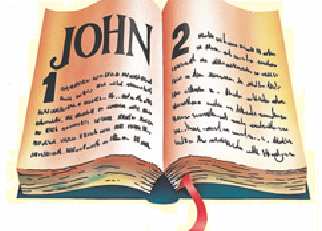 ونستخلص من هذه النصوص أن النبي في هذه النبوءة يجب أن يتصف بالخصائص التالية:1- أنه سيكون مثل موسى.2- أنه سوف يأتي من إخوة الإسرائيلين أي من بني إسماعيل.3- أن الله سوف يضع كلامه في فم هذا النبي الذي سوف يلعن ما أمره الله بع.فلنبحث هذه الخصائص بطريقة أكثر عمقًا..أ- نبي مثل موسىمن الصعوبة أن نجد اثنين من الأنبياء بهما التشابه مثل موسى ومحمد عليهما السلام، فقد جاء كل منهما بقانون شامل وتشريع لنظام الحياة، وواجه كل منهما أعدائه وانتصر عليهم بشكل إعجازي، وكل منهما تم قبوله كنبي وحاكم، وكل منهما هاجر من جراء التآمر على قتله.أما التشابه بين موسى وعيسى عليهما السلام فإنه لا يتفق مع نقاط التشابه أعلاه ولا مع نقاط أخرى حاسمة مثل الميلاد الطبيعي، والحياة الأسرية، ووفاة موسى ومحمد عليهما الصلاة والسلام بينما عيسى ÷ لم يتوف.فضلًا عن ذلك، فإن إتباع عيسى ÷ كانوا ينظرون إليه على أنه ابن الله، وليس نبي من عند الله، كموسى ومحمد عليهما الصلاة والسلام، وكما يؤمن المسلمون بنبوة عيسى ÷.وبنا على ما تقدم فإن نبوءة الكتاب المقدس تتعلق بمحمد ج وليس بعيسى باعتبار أن محمدًا ج أكثر شبها بموسى من عيسى.ومن جهة أخرى فقد يلاحظ من إنجيل يوحنا أن اليهود كانوا ينتظرون تحقيق ثلاث نبوءات متباينة:1- مجيئ عيسى.		2- مجيئ إليا.		3- مجيئ النبي.وهذا واضح من الثلاثة أسئلة التي طرحت على يوحنا المعمدان (يحيى):(وهذه هي شهادة يوحنا حين أرسل اليهود من أورشليم كهنة ولاويين ليسألوه من أنت. فاعترف ولم ينكر وأقرّ أني لست أنا المسيح. فسألوه إذا ماذا. إيليا انت؟ فقال: لسن أنا. النبي أنت؟ فأجاب لا)... (يوحنا 1:19-21)..وإذا نظرنا في الكتاب المقدس ذي الهوامش الجانبية سوف نجد في الهامش حيث تقع كلمات «النبي prophet » في يوحنا 1: 21، أن هذه الكلمات تتعلق بالنبوءة المذكورة في التثنية 18: 15، و 18: 18 ونستخلص من ذلك أن المسيح عيسى ليس هو المقصود بالنبي المذكور بالتثنية 18: 18.ب- من إخوة الإسرائيلينكان لإبراهيم ولدان: إسماعيل  وإسحاق (سفر التكوين 21). وصار إسماعيل جد الأمة العربية، وأصبح إسحاق جد الأمة اليهودية. والنبي المتحدث عنه في النبوءة لا يأتي من بين اليهود أنفسهم، وإنما من بين اخواتهم أي من بني إسماعيل. ومحمد ج من سلالة إسماعيل وهو بحق هذا النبي.وأيضًا في السفر أشعياء من الكتاب المقدس 42: 1-13 يتحدث عن عبد الله «المختار» الذي اختاره «والرسول» الذي سوف يأتي بتشريع منزل: (لا يكل ولا ينكسر حتى يضع الحق في الأرض وتنتظر الجزائر شريعته) (أشعياء 42: 4).ويتعلق النص  11 بالرسول المنتظر من سلالة قيدار. وقيدار طبقًا لسفر التكوين 25: 13 هو الأبن الثاني لإسماعيل -الجد الأعلى لمحمد ج.ج- يضع الله كلامه في فم هذا النبيلقد وضع الله كلامه (وهو القرآن الكريم) بالفعل في فم محمد ج. فقد أرسل الله جبريل لكي يعلم محمدًا ج الكلام ثم يمليه محمد ج على الناس كما سمعه من جبريل. إذًا وضعت في فمه بمعرفة الملك جبريل. وأثناء حياة محمد ج -وتحت إشرافه- قام صاحبه محمد ج بحفظ هذا الكلام وكتابته.ويلاحظ أن الله قال في هذه النبوءة في السفر التثنية (18: 19): (ويكون أن الإنسان الذي لا يسمع لكلامي الذي يتكلم به باسمي أنا أطالبه). وهذا النبي هو محمد ج.(قم بزيارة الموقع  www.islam-guide.com/mib لمزيد من المعلومات عن محمد ج في الكتاب المقدس)4- الآيات القرآنية التي تذكر أحدثًا مستقبلية تحققت فيما بعدأحد الأمثلة للأحداث التي تنبأ بها القرآن هو النصر الذي حققه الرومان على الفرس خلال مدة ما بين ثلاث إلى تسع سنوات بعد أن انهزم الروم أمام الفرس فقد قال الله تعالى في القرآن:﴿غُلِبَتِ الرُّومُ٢ فِي أَدْنَى الْأَرْضِ وَهُمْ مِنْ بَعْدِ غَلَبِهِمْ سَيَغْلِبُونَ٣ فِي بِضْعِ سِنِينَ﴾ [الروم: 2-4]  وأدنى الأرض: أي أقرب أرض من شبه الجزيرة العربية...لندع التاريخ يحكي لنا عن هذه الحروب. يقول كتاب (تاريخ الدولة البيزنطية) History of The Byzantine State: إن الجيش الروماني انهزم بقسوة بإنطاكية عام 613م. ونتيجة ذلك اندفع الفرس بسرعة في كل الجهات(). وفي ذلك الوقت كان من الصعب أن يتصور احد أن الرومان يمكن أن يهزموا الفرس. إلا أن القرآن تنبأ بنصر الرومان خلال ثلاث إلى تسع سنوات. وفي عام 622م وبعد تسع سنوات من هزيمة الرومان التقت القوتان (الرومان والفرس) بأرض أرمينيا وكانت النتيجة نصرًا حاسمًا حققه الرومان على الفرس لأول مرة بعد انهزام الرومان عام 613م. وهكذا تحققت النبوءة تمامًا كما قال الله تعالى في القرآن.وتوجد أيضًا آيات قرآنية أخرى عديدة، وأحاديث للنبي محمد ج تذكر أحداثًا مستقبلة تحققت فيما بعد. يمكن الرجوع غليها في كتاب (المعجزات الخالدة) الصادر من جمعية تبليغ الإسلام.5- معجزات تحققت على يد النبي محمد جولقد تحققت معجزات على يد النبي محمد ج بإذن الله تعالى. وقد شهد هذه المعجزات عدد كبير من الناس. على سبيل المثال:-لما طلب المشركون بمكة  من النبي ج أن يأتي لهم بمعجزة، أراهم انشقاق القمر().-ومعجزة أخرى هي تدفق الماء من أصابع النبي محمد ج: فعن جابر بن عبد الله سما قال: قد رأيتني مع النبي ج وقد حضرت العصر وليس معنا ماء غير فضلة فجعل في إناء فأتى النبي ج به فأدخل يده فيه وفرج أصابعه ثم قال: «حي على أهل الوضوء، البركة من الله» فلقد رأيت الماء يتفجر من بين أصابعه فتوضأ الناس وشربوا، فجعلت لا آلوا ما جعلت في بطني منه فعلمت أنه بركة.. قيل لجابر: كم كنتم يومئذ؟ قال: ألفا وأربع مائة.. وقال حصين وعمرو بن مرة عن سالم عن جابر: خمس عشرة مائة().وحدثت معجزات أخرى عديدة على يد النبي ج أو حدثت له. (يمكن الرجوع إلى بعضها في كتاب المعجزات الخالدة الصادر من جمعية تبليغ الإسلام)..6- حياة النبي محمد ج البسيطةإذا قارنا حياة النبي محمد ج قبل بعثته وحياته بعد أن بدأ رسالته كنبي سوف نستنتج أنه من غير المعقول أن نتصور أن محمدًا ج كان مدعيًا للنبوة، من أجل تحقيق مكاسب مادية أو أبهة أو مجد أو سلطان.لم يكن لدى محمد ج قبل بعثته أية هموم أو مشاكل مادية. فقد كان يحقق دخلًا مرضيًا ومريحًا باعتباره تاجرًا ناجحًا وذا سمعة طيبة. وبعد البعثة أصبح تحت المستوى المادي المألوف. ولتوضيح ذلك دعنا نستعرض هذه الأقوال عن حياته:-عن عروة عن عائشة ل أنها قالت لعروة: ابن أختي، إن كنا لننظر إلى الهلال ثم الهلال ثلاثة أهلة في شهرين وما أوقدت في أبيات رسول الله ج نار... فقلت: يا خالة، ما كان يعيشكم؟! قالت:الأسودان: التمر والماء، إلا أنه قد كان لرسول الله ج جيران من الأنصار كانت لهم منائح وكانوا يمنحون رسول الله ج من ألبانهم فيسقينا().قال أنس بن مالك س: «فما أعلم النبي ج رأى رغيفًا مرفقًا حتى لحق بالله»().- قالت السيدة عائشة ل: «كَانَ فِرَاشُ رَسُولِ اللَّهِ الَّذِي يَنَامُ عَلَيْهِ أَدَمًا حَشْوُهُ لِيفٌ»().-عن عمرو بن الحارث قال: «مَا تَرَكَ رَسُولُ اللَّهِ دِينَارًا، وَلَا دِرْهَمًا، وَلَا عَبْدًا، وَلَا أَمَةً إِلَّا بَغْلَتَهُ الشَّهْبَاءَ الَّتِي كَانَ يَرْكَبُهَا، وَسِلَاحَهُ وَأَرْضًا جَعَلَهَا فِي سَبِيلِ اللَّهِ»().وعاش الرسول محمد ج هذه العيشة القاسية حتى موته برغم أن بيت مال المسلمين كان تحت تصرفه، وكان معظم سكان الجزيرة العربية قد دخلوا الإسلام قبل موته وأن النصر تحقق للمسلمين بعد 18 عامًا من بعثته.هل يمكن أن يكون الرسول ج قد ادعى النبوة لكي يبلغ المنزلة الرفيعة أو السلطان؟ فإن التمتع بالمنزلة المرموقة وبالسلطة تكون في العادة مصحوبة بالطعام الجيد والملابس الفاخرة والقصور الفخمة والحراس، فهل أي من هذه المؤشرات ينطبق على محمد ج؟إن لمحات سريعة من حياته نوضحها فيما يلي أن تقدم الغجابة:على الرغم من مسئولياته كنبي ومعلم وحاكم وقاضي كان محمد ج يحلب شاته، ويخيط ملابسه، ويصلح نعله، ويساعد في الاعمال المنزلية، ويعود الفقراء المرضى، وأيضًا ساعد أصحابه في حفر الخندق بنقل الرمل معهم، إذ كانت حياته نموذجًا مذهلًا للبساطة والتواضع().كان أصحاب محمد ج يحيونه ويحترمونه ويثقون به إلى حد يثير الدهشة.لكنه كان دائمًا يشدد على أن الألوهية لا تكون إلا لله، وليس شخصيًا. وقال أنس بن مالك س -وهو أحد صحابته-: لم يحب صحابة النبي ج أحدًا  أكثر  من حبهم للنبي ج. إلا أنه كان جاء إليهم لا يقفون له لأنه كان يكره أن يقف له الناس كما تفعل الشعوب الأخرى مع كبرائها().وقبل أن يلوح أي بريق أمل لنجاح الإسلام بكثير، وفي مستهل عهد طويل من العذاب والاضطهاد حضر إلى محمد ج وأتباعه (عتبة) مبعوثًا من زعماء المشركين وقال له: « إِنْ كُنْتَ إِنَّمَا تُرِيدُ بِمَا جِئْتَ بِهِ مَالا جَمَعْنَا لَكَ مِنْ أَمْوَالِنَا حَتَّى تَكُونَ أَكْثَرُنَا مَالا، وَإِنْ كُنْتَ تُرِيدُ شَرَفًا سَوَّدْنَاكَ عَلَيْنَا»...ولم يكن مطلوبًا من محمد ج في مقابل كل هذا سوى تنازل واحد. ألا وهو التخلي عن دعوة الناس إلى الإسلام وعبادة الله وحده بلا شريك. ألم يكن في هذا العرض كل الإغراء لمن يستهدف منفعة دنيوية؟ هل كان محمد ج إذن ليتردد عند تلقيه هذا العرض من المشركين؟ هل رفض محمد ج هذا العرض كخطة استراتيجية للمساومة تاركًا بابًا مفتوحًا للحصول على مكاسب لأفضل؟ كلا بل كانت إجابته: «بسم الله الرحمن الرحيم» وتلا على (عتبة) الآيات من 1: 38 من سورة فصلت(). وفيما يلي بعض هذه الآيات: ﴿حم١ تَنْزِيلٌ مِنَ الرَّحْمَنِ الرَّحِيمِ٢ كِتَابٌ فُصِّلَتْ آيَاتُهُ قُرْآنًا عَرَبِيًّا لِقَوْمٍ يَعْلَمُونَ٣ بَشِيرًا وَنَذِيرًا فَأَعْرَضَ أَكْثَرُهُمْ فَهُمْ لَا يَسْمَعُونَ٤﴾ [فصلت: 1-4].وفي مناسبة أخرى، وردًّا على طلب عمه بأن يكف عن دعوة الناس إلى الإسلام، وكانت إجابة النبي ج حاسمة ومخلصة: «يا عم، لَوْ وَضَعُوا الشَّمْسَ فِي يَمِينِي، وَالْقَمَرَ فِي يَسَارِي، عَلَى أَنْ أَتْرُكَ هَذَا الأَمْرَ،(أي دعوة الناس إلى الإسلام) حَتَّى يُظْهِرَهُ اللَّهُ أَوْ أَهْلِكَ دُونْه»().ولم يكن الأمر يقتصر على معناه النبي محمد ج وأصحابه من الاضطهاد لمدة ثلاث عشرة سنة بل إن المشركين حاولوا عدة مرات قتل محمد ج. فقد حاولوا مرة بإلقاء صخرة ضخمة لتسقط على رأسه، ومرة أخرى بدس السم له في الطعام().ماذا يبرر تحمل محمد ج هذه المعاناة والتضحية بحياته حتى بعد أن حقق النصر الكامل على أعدائه؟! بماذا يمكن أن يفسر التواضع والنبل الذي أظهره في لحظات مجده العظيمة حيث كان يصر أن نجاحه يرجع إلى عون الله وحده وليس إلى عبقريته هو؟! هل يمكن أن تكون هذه الخصائص لرجل متعطش إلى السلطة واناني الطبع؟!«اللَّهُمَّ صَلَّى عَلَى مُحَمَّدٍ وَعَلَى آلِ مُحَمَّدٍ كَمَا صَلَّيْتَ عَلَى إِبْرَاهِيمَ، وَعَلَى آلِ إِبْرَاهِيمَ، إِنَّكَ حَمِيدٌ مَجِيدٌ، اللَّهُمَّ بَارِكْ عَلَى مُحَمَّدٍ، وَعَلَى آلِ مُحَمَّدٍ، كَمَا بَارَكْتَ عَلَى إِبْرَاهِيمَ، وَعَلَى آلِ إِبْرَاهِيمَ، إِنَّكَ حَمِيدٌ مَجِيدٌ».7- ظاهرة انتشار الإسلامفي نهاية هذا الفصل لعله من المناسب إبراز مؤشر على جانب من الأهمية يثبت صحة الإسلام. فمن المعروف جيدًا في الولايات المتحدة وفي العالم أجمع أن الإسلام هو أسرع الأديان انتشارًا. وفيما يلي بعض الملاحظات عن هذه الظاهرة:- «الإسلام هو أسرع الأديان انتشارًا بأمريكا، وهو مرشد للهداية ودعامة للاستقرار لكثير من الشعوب». (Hilary Rodham Clinton) جريدة لوس انجلوس تايمز().- «المسلمون هم أكثر الجماعات نماءً في العالم» مكتب المراجعة السكانية().- «الإسلام أسرع الأديان انتشارًا في هذا البلد». (Geraldine Baum)().- «الإسلام هو أسرع دين انتشارًا بالولايات المتحدة». (Ari L.Goldman) جريدة نيويورك نتايمز().هذه الظاهرة تثبت أن الإسلام حق من عند الله، فمن غير المعقول تخيل أن هذا العدد الهائل من الأمريكيين وشعوب الدول الأخرى المختلفة قد توصلوا إلى أن الإسلام دين صحيح دون إمعان التفكير بهذا الأمر والتأكد من أنه دين الحق من عند الله. وهؤلاء المهتدون من بلاد مختلفة من حيث الطبقة والعرف والمنزلة الاجتماعية، ومنهم علماء وأستاذة وفلاسفة وصحفيون وسياسيون وممثلون ورياضيون..إن الحقائق المذكورة في هذا الفصل تمثل بعض الدلائل التي تدعم الإيمان بأن القرآن كلام الله وأن محمدًا  ج نبي حق مرسل من عند الله، وأن الإسلام هو بحق دين الله.الفصل الثاني
بعض مزايا الإسلامالإسلام يمد الفرد والمجتمع بكثير من الخيرات. وهذا الفصل يوضح الفوائد التي يكتسبها  الفرد من خلال الإسلام:1- باب إلى جنة الخلديقول الله تعالى في القرآن الكريم: ﴿وَبَشِّرِ الَّذِينَ آمَنُوا وَعَمِلُوا الصَّالِحَاتِ أَنَّ لَهُمْ جَنَّاتٍ تَجْرِي مِنْ تَحْتِهَا الْأَنْهَارُ﴾ [البقرة: 25]. ويقول الله تعالى أيضًا في القرآن: ﴿سَابِقُوا إِلَى مَغْفِرَةٍ مِنْ رَبِّكُمْ وَجَنَّةٍ عَرْضُهَا كَعَرْضِ السَّمَاءِ وَالْأَرْضِ أُعِدَّتْ لِلَّذِينَ آمَنُوا بِاللَّهِ وَرُسُلِهِ﴾ [الحديد: 21].ولقد قال لنا رسول الله ج: «إِنِّي لَأَعْلَمُ آخِرَ أَهْلِ النَّارِ خُرُوجًا مِنْهَا، وَآخِرَ أَهْلِ الْجَنَّةِ دُخُولًا، رَجُلٌ يَخْرُجُ مِنَ النَّارِ كَبْوًا، فَيَقُولُ اللَّهُ: اذْهَبْ فَادْخُلِ الْجَنَّةَ، فَيَأْتِيهَا فَيُخَيَّلُ إِلَيْهِ أَنَّهَا مَلْأَى، فَيَرْجِعُ، فَيَقُولُ: يَا رَبِّ، وَجَدْتُهَا مَلْأَى، فَيَقُولُ: اذْهَبْ فَادْخُلِ الْجَنَّةَ، فَيَأْتِيهَا، فَيُخَيَّلُ إِلَيْهِ أَنَّهَا مَلْأَى، فَيَرْجِعُ، فَيَقُولُ: يَا رَبِّ، وَجَدْتُهَا مَلْأَى، فَيَقُولُ: اذْهَبْ فَادْخُلِ الْجَنَّةَ فَإِنَّ لَكَ مِثْلَ الدُّنْيَا وَعَشَرَةَ أَمْثَالِهَا»().وقال أيضًا ج: «غَدْوَةٌ فِي سَبِيلِ اللَّهِ، أَوْ رَوْحَةٌ خَيْرٌ مِنَ الدُّنْيَا وَمَا فِيهَا، وَلَقَابُ قَوْسِ أَحَدِكُمْ فِي الْجَنَّةِ أَوْ مَوْضِعُ قَدَمٍ فِي الْجَنَّةِ خَيْرٌ مِنَ الدُّنْيَا وَمَا فِيهَا»().وقال أيضًا: قال الله: «أَعْدَدْتُ لِعِبَادِي الصَّالِحِينَ مَا لَا عَيْنٌ رَأَتْ، وَلَا أُذُنٌ سَمِعَتْ، وَلَا خَطَرَ عَلَى قَلْبِ بَشَر»().وقال أيضًا: «يُؤْتَى بِأَشَدِّ النَّاسِ بُؤْسًا فِي الدُّنْيَا مِنْ أَهْلِ الْجَنَّةِ، فَيُصْبَغُ صَبْغَةً فِي الْجَنَّةِ، فَيُقَالُ لَهُ يَا ابْنَ آدَمَ: هَلْ رَأَيْتَ بُؤْسًا قَطُّ؟ هَلْ مَرَّ بِكَ شِدَّةٌ قَطُّ؟، فَيَقُولُ: لَا وَاللَّهِ يَا رَبِّ مَا مَرَّ بِي بُؤْسٌ قَطُّ وَلَا رَأَيْتُ شِدَّةً قَطُّ»().وإذا دخلت الجنة سوف تعيش سعيدًا جدًا بدون مرض أو ألم أو حزن أو موت، وسيحل عليك رضوان الله، وتعيش خالدًا مخلدًا. قال الله تعالى في القرآن: ﴿وَالَّذِينَ آمَنُوا وَعَمِلُوا الصَّالِحَاتِ سَنُدْخِلُهُمْ جَنَّاتٍ تَجْرِي مِنْ تَحْتِهَا الْأَنْهَارُ خَالِدِينَ فِيهَا أَبَدًا  لَهُمْ فِيهَا أَزْوَاجٌ مُطَهَّرَةٌ  وَنُدْخِلُهُمْ ظِلًّا ظَلِيلًا٥٧﴾ [النساء: 57].(رجاء زيارة الموقع www. islam-guide.com/hereafter لمزيد من المعلومات عن الجنة أو عن حياة ما بعد الموت)..2- الخلاص من النارقال الله تعالى: ﴿إِنَّ الَّذِينَ كَفَرُوا وَمَاتُوا وَهُمْ كُفَّارٌ فَلَنْ يُقْبَلَ مِنْ أَحَدِهِمْ مِلْءُ الْأَرْضِ ذَهَبًا وَلَوِ افْتَدَى بِهِ  أُولَئِكَ لَهُمْ عَذَابٌ أَلِيمٌ وَمَا لَهُمْ مِنْ نَاصِرِينَ٩١﴾ [آل عمران: 91].لهذا فإن هذه هي الفرصة الوحيدة لدخول الجنة وللنجاة من النار، لأنه إذا مات شخص وهو كافر، فلن تكون له فرصة أخرى للرجوع إلى هذه الدنيا لكي يؤمن. فقد ذكر الله تعالى في القرآن ما سوف يحدث للكفار يوم القيامة: ﴿وَلَوْ تَرَى إِذْ وُقِفُوا عَلَى النَّارِ فَقَالُوا يَا لَيْتَنَا نُرَدُّ وَلَا نُكَذِّبَ بِآيَاتِ رَبِّنَا وَنَكُونَ مِنَ الْمُؤْمِنِينَ٢٧﴾ [الأنعام: 27]. ولن تتاح لأحد فرصة العودة ثانية للتوبة..وقال رسول الله ج: «يُؤْتَى بِأَنْعَمِ أَهْلِ الدُّنْيَا مِنْ أَهْلِ النَّارِ يَوْمَ الْقِيَامَةِ، فَيُصْبَغُ فِي النَّارِ صَبْغَةً، ثُمَّ يُقَالُ يَا ابْنَ آدَمَ: هَلْ رَأَيْتَ خَيْرًا قَطُّ؟ هَلْ مَرَّ بِكَ نَعِيمٌ قَطُّ؟، فَيَقُولُ: لَا وَاللَّهِ يَا رَبِّ»().3- السعادة الحقيقة والسلام النفسي الداخلييمكن أن نحقق السعادة الحقيقية والأمن النفسي بالخضوع لأوامر الخالق قيوم هذه الدنيا. يقول الله تبارك وتعالى في القرآن: ﴿الَّذِينَ آمَنُوا وَتَطْمَئِنُّ قُلُوبُهُمْ بِذِكْرِ اللَّهِ﴾ [الرعد: 28]. ومن جهة أخرى، إن الذي ينصرف عن القرآن سوف يعيش حياة شاقة في هذه الدنيا: يقول الله تعالى: ﴿وَمَنْ أَعْرَضَ عَنْ ذِكْرِي فَإِنَّ لَهُ مَعِيشَةً ضَنْكًا وَنَحْشُرُهُ يَوْمَ الْقِيَامَةِ أَعْمَى١٢٤﴾ [طه: 124].وهذا يفسر لماذا ينتحر بعض الناس على الرغم من تمتعهم براحة مادية يحققها لهم المال. فمثلًا انظر إلى (كات ستيفنز)  Cat Stevens (الذي أسلم الآن واصبح أسمه يوسف الإسلام)، كان في الماضي مغنيًا شعبيًا يتقاضى أحيانًا أكثر من 150000 دولار في الليلة الواحدة. وبعد أن اعتنق الإسلام وجد السعادة الحقيقية والسلام وهو ما لم يجده في النجاح المادي..وإذا أردت قراءة قصص الذين اعتنقوا الإسلام قم بزيارة الموقع www.islam-guide.com/stories أو  اطلع على كتاب (لماذا الإسلام هو اختيارنا الوحيد؟) «Why Islam is our Only Choice».  ففي هذا الموقع وهذا الكتاب سوف تقرأ عن أفكار ومشاعر هؤلاء الناس الذين ينتمون إلى بلدان مختلفة وتتباين خلفيتهم ومستواهم التعليمي.4- غفران جميع الذنوب السابقة بالتوبة الصادقة إلى الله إذا اعتنق أحد الإسلام فإن الله يغفر له سابق ذنوبه وأعماله السيئة.يروى أن عمرو بن العاص جاي إلى النبي ج وقال قلت للنبي ج: «ابْسُطْ يَمِينَكَ فَلأُبَايِعْكَ، فَبَسَطَ يَمِينَهُ، قَالَ: فَقَبَضْتُ يَدِي، قَالَ: «مَا لَكَ يَا عَمْرُو؟» قَالَ: قُلْتُ: أَرَدْتُ أَنْ أَشْتَرِطَ، قَالَ «تَشْتَرِطُ بِمَاذَا؟» قُلْتُ: أَنْ يُغْفَرَ لِي، قَالَ: «أَمَا عَلِمْتَ  أَنَّ الإِسْلَامَ يَهْدِمُ، مَا كَانَ قَبْلَهُ »().الفصل الثالث 
معلومات عامة عن الإسلامما هو الإسلام؟دين الإسلام هو أن تقبل وأن تطيع تعاليم الله المنزلة بالوحي على آخر رسل الله محمد ج.عقائد أساسية في الإسلام1- الإيمان بالله:يؤمن المسلم بالله الواحد الأحد، والذي لا ولد له ولا شريك، وأنه لا يحق لأحد أن يعبد سواه. إنه الإله الحق، وكل ألوهية أخرى باطلة، ولله الأسماء الحسنى والصفات الكاملة المطلقة، فلا أحد يشارك في ألوهيته ولا صفاته.وفي القرآن يصف الله تعالى نفسه: ﴿قُلْ هُوَ اللَّهُ أَحَدٌ١ اللَّهُ الصَّمَدُ٢ لَمْ يَلِدْ وَلَمْ يُولَدْ٣ وَلَمْ يَكُنْ لَهُ كُفُوًا أَحَدٌ٤﴾ [الإخلاص: 1-4].لا يستحق أحد أن يتوجه إليه بالدعاء ولا يتضرع له ولا بالصلاة إليه، وإنما ذلك كله لله....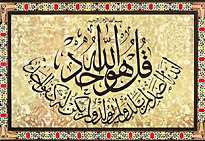 الله وحده هو القوي  القوة المطلقة، الخالق، الملك، القيوم على كل شيء في الكون كله. وهو يدبر كل شئون. إنه لا يحتاج لأحد من خلقه. وكل مخلوقاته تعتمد عليه في كل ما يحتاجون إليه. إنه هو السميع البصير العليم. يحيط علمه بكل شيء علمًا أتم ما يكون، سواء المعلن أو الخفي، العام أو الخاص. إنه تعالى يعلم ما قد حدث، وما سوف يحدث، وكيف سيحدث. لا شيء في الكون كله يحدث إلا بإذنه. ما شاء الله كان وما لم يشأ لم يكن. إن إرادته فوق إرادة جميع خلقه. إنه أقوى من كل شيء. وهو على كل شيء قدير. إنه الرحمن الرحيم النافع. ويوضح أحد الأحاديث النبوية أن الله أرحم بالمخلوقات من الأم بولدها(). إن الله بعيد عن الظلم والطغيان. إنه الحكيم في كل أعماله وأوامره. وإذا أراد أحد شيئًا من الله فإنه يستطيع أن يدعوه مباشرة دون أن يسأل أي كائن آخر لكي يتوسط له عند الله..الله ليس عيسى، وعيسى ليس الله (). بل إن عيسى نفسه رفض ذلك إذ قال الله تعالى: ﴿لَقَدْ كَفَرَ الَّذِينَ قَالُوا إِنَّ اللَّهَ هُوَ الْمَسِيحُ ابْنُ مَرْيَمَ  وَقَالَ الْمَسِيحُ يَا بَنِي إِسْرَائِيلَ اعْبُدُوا اللَّهَ رَبِّي وَرَبَّكُمْ  إِنَّهُ مَنْ يُشْرِكْ بِاللَّهِ فَقَدْ حَرَّمَ اللَّهُ عَلَيْهِ الْجَنَّةَ وَمَأْوَاهُ النَّارُ  وَمَا لِلظَّالِمِينَ مِنْ أَنْصَارٍ٧٢﴾ [المائدة: 72].والله ليس ثالوثًا، فقد قال الله تعالى: ﴿لَقَدْ كَفَرَ الَّذِينَ قَالُوا إِنَّ اللَّهَ ثَالِثُ ثَلَاثَةٍ  وَمَا مِنْ إِلَهٍ إِلَّا إِلَهٌ وَاحِدٌ  وَإِنْ لَمْ يَنْتَهُوا عَمَّا يَقُولُونَ لَيَمَسَّنَّ الَّذِينَ كَفَرُوا مِنْهُمْ عَذَابٌ أَلِيمٌ٧٣ أَفَلَا يَتُوبُونَ إِلَى اللَّهِ وَيَسْتَغْفِرُونَهُ  وَاللَّهُ غَفُورٌ رَحِيمٌ٧٤ مَا الْمَسِيحُ ابْنُ مَرْيَمَ إِلَّا رَسُولٌ قَدْ خَلَتْ مِنْ قَبْلِهِ الرُّسُلُ وَأُمُّهُ صِدِّيقَةٌ  كَانَا يَأْكُلَانِ الطَّعَامَ  انْظُرْ كَيْفَ نُبَيِّنُ لَهُمُ الْآيَاتِ ثُمَّ انْظُرْ أَنَّى يُؤْفَكُونَ٧٥﴾ [المائدة: 73-75].والإسلام يرفض أن الله استراح في اليوم السابع من أيام الخلق، وأنه تصارع مع أحد ملائكته، وأنه حسود يتآمر على الجنس البشري، أو أنه تجسد في أي كائن إنساني. والإسلام يرفض أيضًا أن ينسب إلى أي شكل بشري. كل هذا يعتبر كفرًا. قالله هو الأعلى، وهو تعالى بعيد كل البعد عن أي نقص.والله سبحانه لا يكل ولا تصيبه سِنَةٌ ولا نوم..والكلمة العربية (الله) تعني: «الرب والإله الواحد الأحد الحق الذي خلق الكون كله». وهذه الكلمة (الله) هي اسم للرب والإله يستخدمها المتحدثون بالعربية سواء العرب المسلمون أو العرب المسيحيون. وهذه الكلمة لا تستخدم للتعبير عن أي شيء آخر سوى الإله الواحد الأحد. ولقد ذكرت هذه الكلمة في القرآن أكثر من 2150 مرة. وفي الأرمية، وهي اللغة وثيقة الصلة باللغة العربية، وكانت اللغة التي يستعملها عيسى في حديثه()، فإن الإله يقصد به الله...2- الإيمان بالملائكةيؤمن المسلمون بالملائكة وأنهم مخلوقات سامية يعبدون الله وحده ويطيعون الله ولا يعملون إلا بأمرة. وضمن الملائكة جبريل ÷ الذي نزل بالقرآن إلى النبي ج.3- الإيمان بالكتب السماويةيؤمن المسلمون بـأن الله أوحى بكتب إلى رسله كبرهان للبشر وهداية لهم. ومن هذه الكتب القرآن الذي أوحاه الله إلى سيدنا محمد ج. ولقد ضمن الله وتكفل بحفظ القرآن من أي تحريف أو تشويه. فقال تعالى: ﴿إِنَّا نَحْنُ نَزَّلْنَا الذِّكْرَ وَإِنَّا لَهُ لَحَافِظُونَ٩﴾ [الحجر: 9].4- الإيمان بأنبياء ورسل اللهيؤمن المسلمون بأنبياء الله ورسوله ابتداء من آدم وبما فيهم نوح وإبراهيم وإسماعيل وإسحاق ويعقوب وعيسى صلوات الله عليهم أجمعين. إلا أن رسالة الله الأخيرة إلى الناس -وهي تأكيد للرسالة الخالدة- أوحى بها إلى النبي محمد ج ويؤمن المسلمون أن محمدًا ج هو آخر نبي أرسله الله. كما يقول الله تعالى: ﴿مَا كَانَ مُحَمَّدٌ أَبَا أَحَدٍ مِنْ رِجَالِكُمْ وَلَكِنْ رَسُولَ اللَّهِ وَخَاتَمَ النَّبِيِّينَ  وَكَانَ اللَّهُ بِكُلِّ شَيْءٍ عَلِيمًا٤٠﴾ [الأحزاب: 40].ويؤمن المسلمون أن جميع الأنبياء بشر مخلوقين، وأنه ليس لأحد من هؤلاء الأنبياء أية صفة إلهية من صفات الله...5- الإيمان باليوم الآخريؤمن المسلمون باليوم الآخر (يوم البعث) حيث يقوم الناس جميعًا لكي يحاسبهم الله بناءً على عقائد وأعمالهم.6- الإيمان بالقدريؤمن المسلمون بالقدر. ولكن هذا الإيمان بالقدر ليس معناه أن بني البشر ليست لهم حرية العمل. بل يؤمن المسلمون أن الله منح البشر حرية العمل.ومعنى ذلك أن في استطاعتهم اختيار الصواب أو الخطأ، وأنهم يتحملون مسئولية اختيارهم.. ويشمل الإيمان بالقدر أربعة أمور:1- أن الله يعلم كل شيء. أي إنه يعلم ما يحدث وما سوف بحدث.2- أن الله سجل كل شيء حدث وكل ما سوف يحدث.3- ما شاء الله كان وما لم يشأ لم يكن.4- أن الله خالق كل شيء.(رجاء زيارة الموقع www. islam-guide.com/beliefs لمزيد من المعلومات عن العقائد الأساسية في الإسلام).هل يوجد للإسلام أي مصدر رباني غير القرآن الكريم؟نعم. السنة النبوية. (وهي أقوال النبي ج وأفعاله وإقراراته) وهي المصدر الثاني للإسلام. والسنة تشمل (الأحاديث) المنقولة بأمانة وثقة من الصحابة عن كل ما قاله النبي ج وفعله وأقرهَّ. والإيمان بالسنة من العقائد الأساسية في الإسلام.بعض أحاديث النبي محمد ج-«مَثَلُ الْمُؤْمِنِينَ فِي تَوَادِّهِمْ وَتَرَاحُمِهِمْ وَتَعَاطُفِهِمْ، مَثَلُ الْجَسَدِ إِذَا اشْتَكَى مِنْهُ عُضْوٌ تَدَاعَى لَهُ سَائِرُ الْجَسَدِ بِالسَّهَرِ وَالْحُمَّى»().-«مَثَلُ الْمُؤْمِنِينَ فِي تَوَادِّهِمْ وَتَرَاحُمِهِمْ وَتَعَاطُفِهِمْ، مَثَلُ الْجَسَدِ إِذَا اشْتَكَى مِنْهُ عُضْوٌ تَدَاعَى لَهُ سَائِرُ الْجَسَدِ بِالسَّهَرِ وَالْحُمَّى»().-«أَكْمَلُ الْمُؤْمِنِينَ إِيمَانًا أَحْسَنُهُمْ خُلُقًا، وَخِيَارُكُمْ خِيَارُكُمْ لِنِسَائِهِمْ خُلُقًا»().-«َا يُؤْمِنُ أَحَدُكُمْ حَتَّى يُحِبَّ لِأَخِيهِ مَا يُحِبُّ لِنَفْسِهِ»().-«الرَّاحِمُونَ يَرْحَمُهُمُ الرَّحْمَنُ، ارْحَمُوا مَنْ فِي الْأَرْضِ يَرْحَمْكُمْ مَنْ فِي السَّمَاءِ»().-«تَبَسُّمُكَ فِي وَجْهِ أَخِيكَ لَكَ صَدَقَةٌ»().-«الْكَلِمَةُ الطَّيِّبَةُ صَدَقَةٌ»().-«مَنْ كَانَ يُؤْمِنُ بِاللَّهِ وَالْيَوْمِ الآخِرِ، فَلْيُحْسِنْ إِلَى جَارِهِ، وَمَنْ كَانَ يُؤْمِنُ بِاللَّهِ وَالْيَوْمِ الآخِرِ، فَلْيُكْرِمْ ضَيْفَهُ، وَمَنْ كَانَ يُؤْمِنُ بِاللَّهِ وَالْيَوْمِ الآخِرِ»().-«إِنَّ اللَّهَ لا يَنْظُرُ إِلَى أَجْسَادِكُمْ وَلا إِلَى صُوَرِكُمْ، وَلَكِنْ يَنْظُرُ إِلَى قُلُوبِكُمْ واَعْمَلُكُمْ»().-«أَعْطُوا الْأَجِيرَ أَجْرَهُ قَبْلَ أَنْ يَجِفَّ عَرَقُهُ»().-«بَيْنَا رَجُلٌ بِطَرِيقٍ اشْتَدَّ عَلَيْهِ الْعَطَشُ فَوَجَدَ بِئْرًا فَنَزَلَ فِيهَا فَشَرِبَ، ثُمَّ خَرَجَ، فَإِذَا كَلْبٌ يَلْهَثُ يَأْكُلُ الثَّرَى مِنَ الْعَطَشِ، فَقَالَ الرَّجُلُ: لَقَدْ بَلَغَ هَذَا الْكَلْبَ مِنَ الْعَطَشِ مِثْلُ الَّذِي كَانَ بَلَغَ مِنِّي، فَنَزَلَ الْبِئْرَ فَمَلَأَ خُفَّهُ مَاءً فَسَقَى الْكَلْبَ فَشَكَرَ اللَّهُ لَهُ فَغَفَرَ لَهُ قَالُوا: يَا رَسُولَ اللَّه، وَإِنَّ لَنَا فِي الْبَهَائِمِ لَأَجْرًا، فَقَالَ: فِي كُلِّ ذَاتِ كَبِدٍ رَطْبَةٍ أَجْرٌ» ().ماذا يقول الإسلام عن يوم القيامة؟يعتقد المسلمون أن الحياة ما هي إلى رحلة  تمهيدية للحياة الآخرة. إن هذه الحياة الدنيا اختبار لكل فرد من أجل حياة ما بعد الموت. وسوف يأتي هذا اليوم الآخر حيث ينتهي الكون كله، ويبعث الموتى لكي يحاسبوا أمام الله. وسوف يكون هذا اليوم بداية حياة لا تنتهي أبدًا. وهذا هو يوم القيامة. وسوف يلقى الناس جميعًا جزاءهم من الله حسب عقائدهم وأعمالهم. فاللذين ماتوا يؤمنون بأن «لا إله إلا الله محمد رسول الله» وكانوا مسلمين سوف يلقون جزاءهم ويدخلون الجنة خالدين فيها. كما قال الله تعالى: ﴿وَالَّذِينَ آمَنُوا وَعَمِلُوا الصَّالِحَاتِ أُولَئِكَ أَصْحَابُ الْجَنَّةِ  هُمْ فِيهَا خَالِدُونَ٨٢﴾ [البقرة: 82].أما الذين ماتوا لا يؤمنون بأن «لا اله إلا الله محمد رسول الله» ولم يكونوا مسلمين، سوف يفقدون الجنة إلى الأبد، وسوف يدخلون نار جنهم. يقول الله تعالى: ﴿وَمَنْ يَبْتَغِ غَيْرَ الْإِسْلَامِ دِينًا فَلَنْ يُقْبَلَ مِنْهُ وَهُوَ فِي الْآخِرَةِ مِنَ الْخَاسِرِينَ٨٥﴾ [آل عمران: 85]. ويقول ﴿إِنَّ الَّذِينَ كَفَرُوا وَمَاتُوا وَهُمْ كُفَّارٌ فَلَنْ يُقْبَلَ مِنْ أَحَدِهِمْ مِلْءُ الْأَرْضِ ذَهَبًا وَلَوِ افْتَدَى بِهِ  أُولَئِكَ لَهُمْ عَذَابٌ أَلِيمٌ وَمَا لَهُمْ مِنْ نَاصِرِينَ٩١﴾ [آل عمران: 91].قد يسئل سائل: أظن أن الإسلام دين طيب،  ولكني إذا اعتنقت الإسلام فإن أسرتي وأصدقائي وغيرهم من الناس سوف يضطهدونني ويسخرون مني، فهل إذا اعتنقت الإسلام سأدخل الجنة وأنجوا من نار جهنم؟الإجابة نجدها في الآية القرآنية السابقة التي قال الله تعالى فيها: ﴿وَمَنْ يَبْتَغِ غَيْرَ الْإِسْلَامِ دِينًا فَلَنْ يُقْبَلَ مِنْهُ وَهُوَ فِي الْآخِرَةِ مِنَ الْخَاسِرِينَ٨٥﴾، فبعد أن أرسل الله رسوله محمدًا ج ليدعو الناس إلى الإسلام فإنه لا يقبل من أحد أن ينتمي إلى دين غير الإسلام. فإن الله هو خالقنا وهو مولانا. خلق لنا كل شيء في الأرض. وكل الرحمات والطيبات التي عندنا هي كلها منه تعالى. وبعد كل هذا عندما يرفض شخص الإيمان بالله وبرسوله محمد ج ودينه الذي هو الإسلام، فمن العدل أن يعاقب في الآخرة. أما حاليًا فإن الهدف الرئيسي من خلقنا هو عبادة الله وحده وطاعته سبحانه كما قال الله عز وجل في القرآن الكريم: ﴿وَمَا خَلَقْتُ الْجِنَّ وَالْإِنْسَ إِلَّا لِيَعْبُدُونِ٥٦﴾ [الذاريات: 56].إن الحياة التي نحياها اليوم هي حياة قصيرة، وسوف يعتقد الكفار يوم القيامة أن حياتهم التي عاشوها على الأرض لم تكن سوى يومًا أو بعض يوم.. يقول تعالى: ﴿قَالَ كَمْ لَبِثْتُمْ فِي الْأَرْضِ عَدَدَ سِنِينَ١١٢ قَالُوا لَبِثْنَا يَوْمًا أَوْ بَعْضَ يَوْمٍ فَاسْأَلِ الْعَادِّينَ١١٣﴾ [المؤمنون: 112-113]. ويقول: ﴿أَفَحَسِبْتُمْ أَنَّمَا خَلَقْنَاكُمْ عَبَثًا وَأَنَّكُمْ إِلَيْنَا لَا تُرْجَعُونَ١١٥ فَتَعَالَى اللَّهُ الْمَلِكُ الْحَقُّ  لَا إِلَهَ إِلَّا هُوَ رَبُّ الْعَرْشِ الْكَرِيمِ١١٦﴾ [المؤمنون: 115-116].أن الحياة الآخرة هي الحياة الحقيقية. إنها ليست فقط حياة روحانية بل نها أيضًا حياة بدنية. سوف نعيش هناك بأرواحنا وأبداننا. وبمقارنة الحياة الدنيا بالآخرة قال النبي ج: « وَاللَّهِ مَا الدُّنْيَا فِي الْآخِرَةِ إِلَّا مِثْلُ مَا يَجْعَلُ أَحَدُكُمْ إِصْبَعَهُ فِي الْيَمِّ، فَلْيَنْظُرْ بِمَ تَرْجِعُ إِلَيْهِ»().وهكذا قيمة الحياة الدنيا إذا قارناها بالآخرة ما هي إلا مجرد قطرات من الماء بالنسبة إلى البحر..كيف يمكن لأي شخص أن يصبح مسلمًا؟بمجرد أن يقول الشخص بإيمان: «لا إله إلا الله محمد رسول الله» يتحول إلى الإسلام وصبح مسلمًا. والشطر الأول من هذه الجملة يعني أنه «لا يوجد إله حق إلا الله، ولا يحق لأحد أن يعبد سواه، وأن الله ليس له شريك أو أبن» ولكي يكون الشخص مسلمًا عليه أيضًا:- أن يؤمن بأن القرآن الكريم هو كلام الله الحرفي المنزل بالوحي.- أن يؤمن بيوم القيامة (يوم البعث) أنه الحقي وأنه آت كما وعد الله تعالى في القرآن.- أن يرضى بالإسلام دينًا.- ألا يعبد أي شيء أو أي شخص إلا الله.قال رسول الله ج: «لَلَّهُ أَشَدُّ فَرَحًا بِتَوْبَةِ عَبْدِهِ، حَيْثُ يَتُوبُ إِلَيْهِ مِنْ أَحَدِكُمْ كَانَ عَلَى رَاحِلَتِهِ فَانْفَلَتَتْ مِنْهُ وَعَلَيْهَا طَعَامُهُ وَشَرَابُهُ فَأَيِسَ مِنْهَا، فَأَتَى شَجَرَةً فَاسَتَظَلَّ فِي ظِلِّهَا قَدْ أَيِسَ مِنْ رَاحِلَتِهِ فَبَيْنَمَا هُوَ عَلَى ذَلِكَ إِذَا هُوَ بِهَا قَائِمَةً عِنْدَهُ، فَقَالَ مِنْ سُرُورِهِ كَلِمَةً: أَنْتَ عَبْدِي وَأَنَا رَبُّك  أَخْطَأَ من شدَّة الْفَرحِ»().«لا إله إلا الله محمد رسول الله» مكتوبة بأعلى مدخل بناية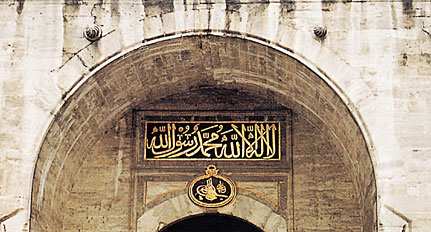 عم يتحدث القرآن؟القرآن الكريم -آخر كلام الله المنزل به الوحي- هو المصدر الأول لعقيدة وأعمال كل مسلم. إنه يتناول كل الموضوعات التي تهم البشر: الحكمة، التعاليم، العبادة، المعاملات، التشريع... إلخ... إلا أن موضوعه الأساسي هو علاقة الله بمخلوقاته. وفي الوقت نفسه، فإنه يمد المسلم بالمنهج الهادي وتفاصيل  التعاليم للمجتمع العادل والسلوك الإنساني السوي والنظام الاقتصادي المنصف.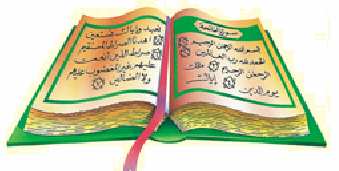 ويلاحظ أن القرآن الكريم نزل به الوحي على محمد ج باللغة العربية فقط، وبالتالي فإن أية ترجمة للقرآن -سواء بالإنجليزية أو بأية لغة أخرى- ليست قرآنا ولا قراءة القرآن، وإنما هي ترجمة لمعاني القرآن. ولا يوجد القرآن إلا في نصه العربي الذي نزل به الوحي..من هو النبي محمد ج؟ولد محمد ج بمكة عام 570 ميلادية، ولما مات أبوه قبل ولادته وماتت أمه بعد ميلاده بقليل، تولاه عمه الذي كان من قبيلة قريش العريقة. نشأ محمد ج أميًا غير قادر على القراءة والكتابة، وظل على هذا الحال إلى وفاته. وكان قومه -قبل بعثة النبوة- يجهلون العلوم وكان أغلبهم أميين. ولما كبر محمد ج ذاع صيته بأنه الصادق الأمين والموثوق به والكريم المخلص. ولقد بلغت به الأمانة حدًَّا حتى لقب بالأمين. لقد كان محمد ج على درجة عالية من التدين، وكان يكره بشدة حال قومه المتخلف ووثنيتهم..ولما بلغ الأربعين من عمره، تلقى محمد ج أول وحي من الله بواسطة جبريل ÷ واستمر الوحي ثلاث وعشرين سنة حتى أتم نزول القرآن الكريم. وأما أن بدأ محمد ج بتلاوة القرآن والدعوة إلى الحق الذي أوحى به الله إليه حتى تعرض هو والمجموعة الصغيرة التي اتبعته للاضطهاد من جانب المشركين. وظل الاضطهاد يتصاعد بشراسة حتى أمرهم الله في عام 622م بالهجرة.وتعتبر الهجرة منم مكة إلى المدينة -التي تقع على بعد 260 ميلًا نحو الشمال- علامة على بداية التقويم الإسلامي. وبعد عدة سنوات تمكن الرسول ج وأتباعه من العودة إلى مكة، حيث عفوا عن أعدائهم. وقبل أن توافيه المنية، وهو في الثالثة والستين من عمره، كان معظم أهل الجزيرة العربية قد أسلموا. وخلال قرن بعد وفاته انتشر  الإسلام حتى أسبانيا غربًا وألى الصين شرقًا. ومن أسباب هذا الانتشار السريع والسلمي للإسلام الحقيقة والوضوح الذي تميزت به تعاليمه، فإن الإسلام يدعو إلى الإيمان بإله واحد لا غير، جدير وحده بالعبادة...كان الرسول ج القدوة والمثل للشرف والعدل والرحمة والشفقة والصدق والشجاعة. وعلى رغم أنه كان بشرًا فإنه كان بعيدًا عن صفات الشر جميعًا وكان نضاله فقط في سبيل الله وحده ورجاء جزائه في الآخرة. وفضلًا عن ذلك فقد كان يراعي الله ويخشاه في كل أعماله ومعاملاته...(رجاء زيارة موقعنا www. islam-guide.com/muhammad لمزيد من المعلومات عن النبي محمد ج ).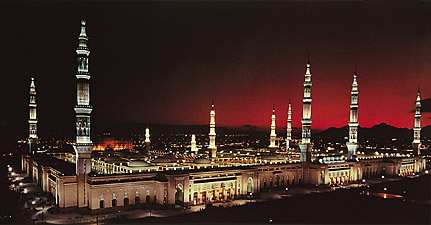 مسجد النبي محمد جكيف ساعد انتشار الإسلام على التقدم العلمي؟الإسلام يأمر الإنسان أن يستخدم قوة ذكائه وملاحظته. ففي خلال عدة سنوات من انتشار الإسلام: ازدهرت حضارة عظيمة وانتشرت الجامعات.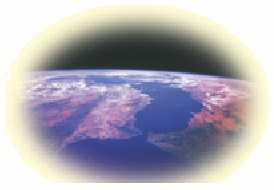 وترتب على ترابط الأفكار الشرقية والغربية، والفكر الجديد والفكر القديم أن تحققت خطوات واسعة في الطب والرياضة والفيزياء والفلك والجغرافيا والعمارة والفن والأدب والتاريخ. وانتقل إلى أوربا في العصور الوسطى من العالم الإسلامي كثير من النظم الأساسية مثل الجبر والأرقام العربية وفكرة الصفر (وهو ذو أهمية في تقديم علم الرياضة). ولقد قام المسلمون بتطوير الأدوات المتقدمة التي مكنت أوروبا من القيام برحلاتها الاستكشافية مثل آلة قياس ارتفاع الأجر السماوية (الأسطرولاب) وآلة الربعية وخرائط الملاحة الجيدة.الأسطورلاب  astrolabeأحد أهم الأدوات العلمية التي ابتكرها المسلمون والذي استخدم بتوسع في الغرب  والعصور الحديثة.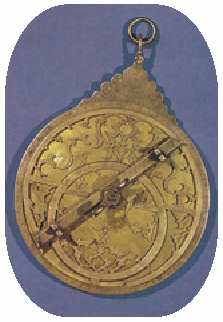 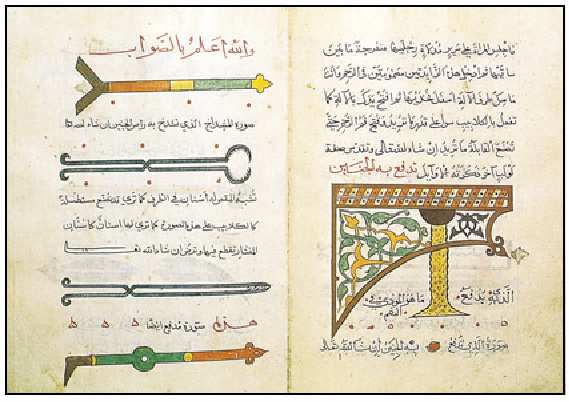 أهتم الفزيائيون من المسلمين بالجراحة وابتكروا كثيرًا من أدوات الجراحة كما هو موضح بهذا المخطوط القديم..كيف يؤمن المسلم بعيسى ÷؟يكن المسلمون لعيسى ÷ كل الاحترام والتقدير، ويعتبرونه أحد أكبر الأنبياء المرسلين إلى البشرية. ويؤكد القرآن ميلاده من السيدة العذراء، وتوجد سورة في القرآن اسمها (مريم). ويصف القرآن ميلاد عيسى ÷ كما يلي:﴿إِذْ قَالَتِ الْمَلَائِكَةُ يَا مَرْيَمُ إِنَّ اللَّهَ يُبَشِّرُكِ بِكَلِمَةٍ مِنْهُ اسْمُهُ الْمَسِيحُ عِيسَى ابْنُ مَرْيَمَ وَجِيهًا فِي الدُّنْيَا وَالْآخِرَةِ وَمِنَ الْمُقَرَّبِينَ٤٥ وَيُكَلِّمُ النَّاسَ فِي الْمَهْدِ وَكَهْلًا وَمِنَ الصَّالِحِينَ٤٦ قَالَتْ رَبِّ أَنَّى يَكُونُ لِي وَلَدٌ وَلَمْ يَمْسَسْنِي بَشَرٌ  قَالَ كَذَلِكِ اللَّهُ يَخْلُقُ مَا يَشَاءُ  إِذَا قَضَى أَمْرًا فَإِنَّمَا يَقُولُ لَهُ كُنْ فَيَكُونُ٤٧﴾ [آل عمران: 45-47].وهكذا ولد عيسى ÷ بمعجزة بأمر من الله تعالى، كما خلق الله آدم دون أب فقد قال تعالى: ﴿إِنَّ مَثَلَ عِيسَى عِنْدَ اللَّهِ كَمَثَلِ آدَمَ  خَلَقَهُ مِنْ تُرَابٍ ثُمَّ قَالَ لَهُ كُنْ فَيَكُونُ٥٩﴾ [آل عمران: 59].ولقد أتى عيسى ÷ أثناء مهمته كنبي بمعجزات عديدة. ويحكي لنا الله تبارك وتعالى في القرآن أن عيسى ÷ قال: ﴿أَنِّي قَدْ جِئْتُكُمْ بِآيَةٍ مِنْ رَبِّكُمْ  أَنِّي أَخْلُقُ لَكُمْ مِنَ الطِّينِ كَهَيْئَةِ الطَّيْرِ فَأَنْفُخُ فِيهِ فَيَكُونُ طَيْرًا بِإِذْنِ اللَّهِ  وَأُبْرِئُ الْأَكْمَهَ وَالْأَبْرَصَ وَأُحْيِي الْمَوْتَى بِإِذْنِ اللَّهِ  وَأُنَبِّئُكُمْ بِمَا تَأْكُلُونَ وَمَا تَدَّخِرُونَ فِي بُيُوتِكُمْ﴾ [آل عمران: 49].ويؤمن المسلمون بأن عيسى ÷، لم يصب، بل كانت هي خطة أعدائه أن يصلبوه إلا أن الله تعالى أنقذه ورفعه إليه، وشبه رجلًا آخر على أنه عيسى ÷ فأخذ أعداء عيسى ÷ هذا الرجل وصلبوه ظنًا منهم أنه عيسى ÷.. قال الله تعالى:﴿وَقَوْلِهِمْ إِنَّا قَتَلْنَا الْمَسِيحَ عِيسَى ابْنَ مَرْيَمَ رَسُولَ اللَّهِ وَمَا قَتَلُوهُ وَمَا صَلَبُوهُ وَلَكِنْ شُبِّهَ لَهُمْ  وَإِنَّ الَّذِينَ اخْتَلَفُوا فِيهِ لَفِي شَكٍّ مِنْهُ  مَا لَهُمْ بِهِ مِنْ عِلْمٍ إِلَّا اتِّبَاعَ الظَّنِّ  وَمَا قَتَلُوهُ يَقِينًا١٥٧﴾ [النساء: 157].لم يأت الرسول ج ولا عيسى ÷ لتغيير الأساسيات في الإيمان بالله الواحد الأحد، والتي جاء بها الأنبياء الألوان، وإنما أتى الرسول ج وعيسى ÷ لتعزيز هذه العقيدة ونشرها من جديد().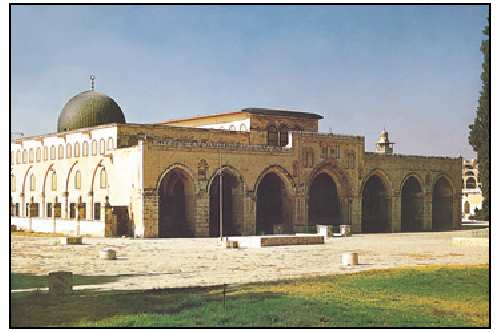 المسجد الأقصى بالقدس(رجاء زيارة www.islam-guide.com/jesus موقعنا لمزيد من المعلومات عن عيسى).ماذا يقول الإسلام عن الإرهاب؟الإسلام دين الرحمة لا يسمح بالإرهاب.. يقول الله تعالى: ﴿لَا يَنْهَاكُمُ اللَّهُ عَنِ الَّذِينَ لَمْ يُقَاتِلُوكُمْ فِي الدِّينِ وَلَمْ يُخْرِجُوكُمْ مِنْ دِيَارِكُمْ أَنْ تَبَرُّوهُمْ وَتُقْسِطُوا إِلَيْهِمْ  إِنَّ اللَّهَ يُحِبُّ الْمُقْسِطِينَ٨﴾ [الممتحنة: 8].وكان النبي محمد ج ينهي الجنود عن قتل النساء والأطفال(). بل كان يرشدهم بألا يخونوا، ولا يسرفوا في القتل، ولا يقتلوا وليدًا().وقال أيضًا: «مَنْ قَتَلَ نَفْسًا مُعَاهَدَةً بِغَيْرِ حَقِّهَا حَرَّمَ اللَّهُ عَلَيْهِ الْجَنَّةَ أَنْ يَشُمَّ رِيحَهَا، وَرِيحُهَا يُوجَدُ مِنْ مَسِيرَةِ أَرْبَعِين عَامٍ»().ولقد حرم النبي محمد ج توقيع العقاب بالنار().ولقد وضع ترتيب جريمة القتل كثاني الكبائر العظمى()، بل إنه يحذر ويقول: «أَوَّلُ مَا يُقْضَى بَيْنَ النَّاسِ يَوْمَ الْقِيَامَةِ فِي الدِّمَاءِ»()،().بل شجع المسلمين على الرحمة بالحيوانات، وحرم أذانها. فقد قال ج: «عُذِّبَتِ امْرَأَةٌ فِي هِرَّةٍ سَجَنَتْهَا حَتَّى مَاتَتْ فَدَخَلَتْ فِيهَا النَّارَ لَا هِيَ أَطْعَمَتْهَا، وَلَا سَقَتْهَا إِذْ حَبَسَتْهَا، وَلَا هِيَ تَرَكَتْهَا تَأْكُلُ مِنْ خَشَاشِ الْأَرْضِ»().وقال ج أيضًا: «بَيْنَا رَجُلٌ بِطَرِيقٍ اشْتَدَّ عَلَيْهِ الْعَطَشُ فَوَجَدَ بِئْرًا فَنَزَلَ فِيهَا فَشَرِبَ، ثُمَّ خَرَجَ، فَإِذَا كَلْبٌ يَلْهَثُ يَأْكُلُ الثَّرَى مِنَ الْعَطَشِ، فَقَالَ الرَّجُلُ: لَقَدْ بَلَغَ هَذَا الْكَلْبَ مِنَ الْعَطَشِ مِثْلُ الَّذِي كَانَ بَلَغَ مِنِّي، فَنَزَلَ الْبِئْرَ فَمَلَأَ خُفَّهُ مَاءً فَسَقَى الْكَلْبَ فَشَكَرَ اللَّهُ لَهُ فَغَفَرَ لَهُ قَالُوا: يَا رَسُولَ اللَّه، وَإِنَّ لَنَا فِي الْبَهَائِمِ لَأَجْرًا، فَقَالَ: فِي كُلِّ ذَاتِ كَبِدٍ رَطْبَةٍ أَجْرٌ»().وفضلًا عن ذلك،  عندما يلزم ذبح حيوان من أجل أكله، فالمسلمون مأمورون باستخدام الطريقة التي تحقق أقل قدر ممكن من الخوف والألم للحيوان الذي يذبح. قال النبي ج: «إِنَّ اللَّهَ كَتَبَ الْإِحْسَانَ عَلَى كُلِّ شَيْءٍ، فَإِذَا قَتَلْتُمْ فَأَحْسِنُوا الْقِتْلَةَ، وَإِذَا ذَبَحْتُمْ فَأَحْسِنُوا الذَّبْحَ وَلْيُحِدَّ أَحَدُكُمْ شَفْرَتَهُ، فَلْيُرِحْ ذَبِيحَتَهُ»().وعلى ضوء هذه وغيرها من النصوص الإسلامية، فإن العمل الذي يثير الرعب في قلوب المدنيين العزل، ويتسبب في تدمير المباني والممتلكات، وقذف القنابل وتشويه الأبرياء من الرجال والنساء والاطفال، هي كلها أعمال محرمة وبغيضة في نظر الإسلام والمسلمين. إن الإسلام دين سلام  ورحمة وسماحة، وأغلب المسلمين ليست لهم علاقة في شيء من أحداث العنف التي ينسب اشتراك بعض المسلمين فيها. وإذا قام فرد من المسلمين بعمل إرهابي، فهذا الشخص يدان بانتهاك الشريعة الإسلامية ذاتها.حقوق الإنسان والعدل في الإسلام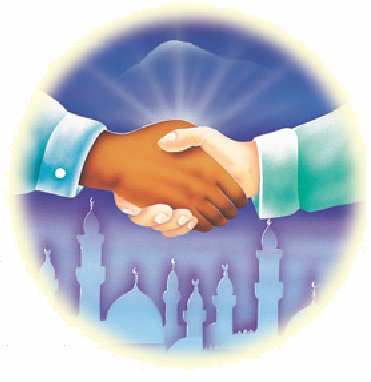 يمنح الإسلام كثيرًا من حقوق الإنسان لكل فرد.وفيما يلي بيان بعض حقوق الإنسان التي يحميها الإسلام: الحياة الإنسانية والملكية في الدولة الإسلامية تعتبر مقدسة، سواء كان الشخص مسلمًا أم لا.والإسلام يحمي الشرف ولذلك يحرم في الإسلام شتم الغير أو السخرية منه. وقد قال النبي ج: «إِنَّ دِمَاءَكُمْ وَأَمْوَالَكُمْ وَأَعْرَاضَكُمْ عَلَيْكُمْ حَرَامٌ»().والعنصرية غير مسموح بها في الإسلام، فالقرآن يؤكد المساواة الإنسانية بهذه اللهجة القوية: ﴿يَا أَيُّهَا النَّاسُ إِنَّا خَلَقْنَاكُمْ مِنْ ذَكَرٍ وَأُنْثَى وَجَعَلْنَاكُمْ شُعُوبًا وَقَبَائِلَ لِتَعَارَفُوا  إِنَّ أَكْرَمَكُمْ عِنْدَ اللَّهِ أَتْقَاكُمْ  إِنَّ اللَّهَ عَلِيمٌ خَبِيرٌ١٣﴾ [الحجرات: 13].والإسلام يرفض ادعاء بعض الأفراد أو بعض الأمم تميزهم بسبب الثروة أو القوة أو العرق. إذ إن الله خلق الناس سواسية، وأن التمييز بين فرد وآخر لا يكون إلا على أساس صحة العقيدة والتقوى. إذ قال رسول الله ج: «أَلَا إِنَّ رَبكُمْ وَاحِدٌ، وَإِنَّ أَباكُمْ وَاحِدٌ، أَلَا لَا فَضْلَ لِعَرَبيٍّ عَلَى أَعْجَمِيٍّ، وَلَا لِعَجَمِيٍّ عَلَى عَرَبيٍّ، وَلَا لِأَحْمَرَ عَلَى أَسْوَدَ، وَلَا أَسْوَدَ عَلَى أَحْمَرَ، إِلَّا بالتَّقْوَى»().ومن أخطر القضايا التي تعاني منها الإنسانية اليوم هي العنصرية. فالعالم المتقدم يستطيع أن يرسل رجلًا إلى القمر ولكنه عاجز عن أن يمنع رجلًا من أن يكره أخاه الإنسان أو أن يقتله. ومنذ عهد النبي ج ضرب الإسلام المثل الحي للقضاء على العنصرية، فالحج السنوي إلى مكة يترجم الأخوة الإسلامية الحقيقية بين جميع الأجناس وجميع الأمم، وذلك عندما يأتي أكثر من 2 مليون مسلم من جميع أنحاء العالم إلى مكة لأداء فريضة الحج..والإسلام دين العدل. قال تعالى:﴿إِنَّ اللَّهَ يَأْمُرُكُمْ أَنْ تُؤَدُّوا الْأَمَانَاتِ إِلَى أَهْلِهَا وَإِذَا حَكَمْتُمْ بَيْنَ النَّاسِ أَنْ تَحْكُمُوا بِالْعَدْلِ  إِنَّ اللَّهَ نِعِمَّا يَعِظُكُمْ بِهِ  إِنَّ اللَّهَ كَانَ سَمِيعًا بَصِيرًا٥٨﴾ [النساء: 58]. وقال الله تعالى: ﴿وَأَقْسِطُوا  إِنَّ اللَّهَ يُحِبُّ الْمُقْسِطِينَ٩﴾ [الحجرات: 9].بل يجب أن يلتزم المسلم حتى في التعامل مع من يكره من الناس. قال الله تعالى: ﴿وَلَا يَجْرِمَنَّكُمْ شَنَآنُ قَوْمٍ عَلَى أَلَّا تَعْدِلُوا  اعْدِلُوا هُوَ أَقْرَبُ لِلتَّقْوَى  وَاتَّقُوا اللَّهَ  إِنَّ اللَّهَ خَبِيرٌ بِمَا تَعْمَلُونَ٨﴾ [المائدة: 8].ولقد حذر النبي ج من اضطهاد الآخرين وظلمهم وإساءة معاملتهم إذ قال:« اتَّقُوا الظُّلْمَ، فَإِنَّ الظُّلْمَ ظُلُمَاتٌ يَوْمَ الْقِيَامَةِ»().والذين لم يحصلوا على حقوقهم في الحياة الدنيا (أي الحقوق التي يستحقونها) سوف يأخذونها يوم القيامة، كما قال رسول الله ج: «َتُؤَدُّنَّ الْحُقُوقَ إِلَى أَهْلِهَا يَوْمَ الْقِيَامَةِ»().ما هي مكانة المرأة في الإسلام؟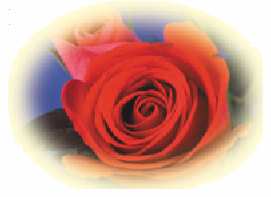 ينظر الإسلام إلى المرأة سواء متزوجة أو غير متزوجة على أنها  إنسان يتمتع بكامل حقوقه.فلها حق التملك وحق التصرف في أملاكها ومواردها دون أية حراسة عليها (سواء من أبيها أو زوجها أو غيرهما)، ولها حق الشراء والبيع، وتقديم الهدايا والتبرع لوجوه البر، ولها الحق أن تنفق أموالها كيف تشاء. ويعطي مهر العريس إلى عروسه لكي تتصرف فيه كيفما يتراءى لها. كما تحتفظ المرأة باسم عائلتها، ولا تحمل اسم زوجها. ويدعو الإسلام الرجل إلى حسن معاملة زوجته. إذ قال الرسول ج: «أَكْمَلُ الْمُؤْمِنِينَ إِيمَانًا أَحْسَنُهُمْ خُلُقًا، وَخِيَارُكُمْ خِيَارُكُمْ لِنِسَائِهِمْ خُلُقًا»(). والأمهات في الإسلام يتمتعن بمنزلة رفيعة. ويأمر الإسلام بمعاملتهن على أحسن ما يكون. جاء رجل إلى رسول الله ج فقال:  «فَقَالَ: يَا رَسُولَ اللَّهِ، مَنْ أَحَقُّ النَّاسِ بِحُسْنِ صَحَابَتِي؟ قَالَ: أُمُّكَ  قَالَ: ثُمَّ مَنْ؟ قَالَ: ثُمَّ أُمُّك قَالَ: ثُمَّ مَنْ؟ قَالَ: ثُمَّ أُمُّكَ  قَالَ: ثُمَّ مَنْ؟ قَالَ: ثُمَّ أَبُوكَ »().(رجاء زيارة موقعنا www.islam-guide.com/women لمزيد من المعلومات عن وضع المرأة في الإسلام).الأسرة في الإسلامالأسرة -التي هي الوحدة الأساسية في الحضارة الإنسانية- تعاني اليوم من التفكك والانحلال. في حين أن نظام الإسلام للأسرة يقرر حقوق الزمج وحقوق الزوجة وحقوق الأطفال وحقوق الأقارب في توازن دقيق. وهو يغذي سلوك الإيثار والكرم والحب في إطار أسرى جيد التنظيم. وما يحققه استقرار الأسرة الموحدة من سلام وأمن له تقدير بالغ الأهمية، وينظر إليه باعتباره عنصرًا جوهريًا للنمو الروحاني بين أفراد الأسرة. ويتحقق انسجام النظام الاجتماعي بوجود الأسر المنتشرة وبإعزاز الأطفال والاهتمام بهم...كيف يعامل المسلمون كبار السن؟ من النادر أن نجد في العالم الإسلامي «دورًا  للمسنين» إذ إن المبالغة في اهتمام الإنسان بوالديه في أصعب سن في حياتهما يعتبر شرفًا وبركة ومناسبة يتجلى فيها ارتقاء العنصر الروحاني. ولا يكفي في الإسلام أن ندعو الله فقط لوالدينا، بل ينبغي أن نعاملهما برحمة لا حدود لها، ذاكرين تفضيلهما لنا على نفسيهما وقت أن كان صغارًا لا حول لنا ولا قوة. ولذلك نجد مكانة الأمهات في مقام رفيع. وعندما يبلغ أبوا المسلم كبر السن فإنهما يعاملان بالرحمة واللطف والإيثار. وفي الإسلام يقع واجب حسن خدمة الوالدين في المرتبة الثانية بعد واجب العبادة. ويحرم أن يصدر من المسلم أي تعبير عن السخط عندما يصبح أبوه -أو أمه- كبير السن صعب الاحتمال إذ لا ذنب له في ذلك.قال تعالى: ﴿وَقَضَى رَبُّكَ أَلَّا تَعْبُدُوا إِلَّا إِيَّاهُ وَبِالْوَالِدَيْنِ إِحْسَانًا  إِمَّا يَبْلُغَنَّ عِنْدَكَ الْكِبَرَ أَحَدُهُمَا أَوْ كِلَاهُمَا فَلَا تَقُلْ لَهُمَا أُفٍّ وَلَا تَنْهَرْهُمَا وَقُلْ لَهُمَا قَوْلًا كَرِيمًا٢٣ وَاخْفِضْ لَهُمَا جَنَاحَ الذُّلِّ مِنَ الرَّحْمَةِ وَقُلْ رَبِّ ارْحَمْهُمَا كَمَا رَبَّيَانِي صَغِيرًا٢٤﴾ [الإسراء: 23-24].ما هي أركان الإسلام الخمس؟أركان الإسلام الخمس تمثل إطار حياة المسلم. وتتألف من شهادة أن لا إله إلا الله، وإقامة الصلاة، وإيتاء الزكاة «للمحتاجين»، وصوم رمضان، وحج البيت لمن استطاع إليه سبيلًا.1- شهادة أن لا إله إلا الله:وهي أن تقول عن إيمان: «لا إله إلا الله محمد رسول الله». والشطر الأول بمعنى أنه «لا يوجد إله حق إلا الله» ويقتضي ألا يوجد أحد يستحق العبادة سوى الله وحده، وأن الله ليس له شريك ولا ولد. وهذه الشهادة هي صيغة بسيطة يجب أن تقال مع الإيمان الكامل بمعناها حتى يمكن التحول إلى الإسلام «كما سبق بيانه». وهذه الشهادة هي أهم أركان الإسلام الخمس.2- إقامة الصلاة:يؤدي المسلم خمس صلوات في اليوم. وكل صلاة لا تحتاج لأكثر من بضع دقائق لأدائها.  والصلاة في الإسلام رابطة مباشرة بين الله والمصلى. إذ لا توجد أية وساطة بين الله والعابد. ويشعر المصلى في صلاته بشعور السعادة الداخلية في نفسه وبالسلام والراحة، ويحس بأن الله راض عنه. وقد قال النبي ج لبلال عن الصلاة: «َرِحْنَا بِهَا يَا بِلَالُ»(). وكان بلال من الصحابة، وكان مكلفًا بالآذان للصلاة..وتؤدي الصلاة في الفجر والظهر والعصر والمغرب والعشاء ويستطيع المسلم أن يصلي في أي مكان كالحقل أو المكتب أو المصنع أو الجامعة.(رجاء زيارة  www.islam-guide.com/prayer  موقعنا لمزيد من المعلومات عن الصلاة في الإسلام)().3- إيتاء الزكاة «لمعاونة المحتاج»:كل شيء ملك لله تعالى. وبالتالي فإن المال الذي بيد الأنسان هو أمانة لديه. والمعنى الأصلي لكلمة «زكاة» هو: «التطهير» و «النماء» معًا. وأداء الزكاة معناه: «دفع نسبة مئوية من ممتلكات محددة إلى مستويات معينة من المحتاجين».والنسبة المئوية التي تؤدي عن الذهب والفضة والنقد التي يبلغ مقدارها قيمة 85 جرمان من الذهب. ويظل في حوزة صاحبه سنة قمرية، هذه النسبة هي 2,5%. وأن نجتنب حصة صغيرة من ممتلكاتنا لإعطائها إلى المحتاجين هو تطهير لها. وذلك مثل ما يحدث عند تقليم النبات. فهذا القطع يشجع على النمو من جديد. والشخص يستطيع أن يكثر من الصدقات وأعمال البر..4- صوم شهر رمضان:يصوم المسلمون شهر رمضان() في كل عام من الفجر حتى المغرب، بالامتناع عن الأكل والشرب ومباشرة الزوجة. وبالإضافة إلى أن للصيام فوائد صحيه فإنه ينظر إليه بصفة أساسية على أنه منهج روحاني للتطهير الذاتي. فبحرمان الإنسان لنفسه من بعض الملذات الدنيوية -ولو لوقت قصير- يشعر  الصائم بمشاركة حقيقة مع الجائعين، كما أنه يرتقي في حياته الروحانية.5- الحج إلى مكة:الحج السنوي إلى مكة يلزم أداؤه مرة واحدة في حياة القادرين بدنيا وماليا. ويذهب حوالي مليونان من الناس إلى مكة كل عام، يأتون من كل ركن من الكرة الأرضية. وعلى الرغم أن مكة دائمًا مزدحمة بالزوار، فإن الحج يؤدي في سهر ذي الحجة. والحاج يرتدي ملابس بسيطة خاصة تمنع أية فروق طبقية أو ثقافية بحيث يقف الجميع سواسية أمام الله. وتشمل مناسك الحج والطواف حول الكعبة سبع مرات، والسعي عند الصفا والمروة سبع مرات، تمامًا كما فعلت (هاجر) عندما كانت تبحث عن الماء. وبعد ذلك يقف جميع الحجاج معًا بعرفات()، سائلين الله كل ما يرجون، طالبين عفوه، في مشهد مهيب يذكرنا بيوم القيامة.وتتميز نهاية الحج الاضحى الذي يحتفل به بإقامة الصلاة، وهذا العيد وعيد الفطر الذي يأتي بعد نهاية رمضان هما العيدان السنويان في التقويم الإسلامي.صورة للحجاج يصلون بالحرم بمكة وفي هذا المسجد توجد الكعبة التي يتجه إليها المسلمون في صلاتهم.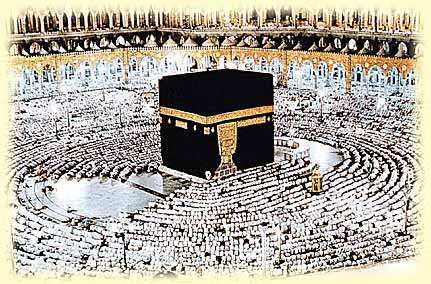 والكعبة هي قبلة العبادة التي أمر الله إبراهيم وإسماعيل ابنه ببنائها.(رجاء زيارة   www.islam-guida.com/pliiars  موقعنا لمزيد من المعلومات عن أركان الإسلام الخمس).لمزيد من المعلومات عن الإسلام أو للحصول على نسخة باللغة الإنجليزية مطبوعة من هذا الدليل يمكنكم زيارة الموقع التالي:www.islam-guide.comلتقديم المقترحات والتعليقات على هذا الكتاب يمكنكم الاتصال بمؤلف الكتاب أ. أ. إبراهيم:البريد الالكتروني: ib@i-g.orgالهاتف: 4541065 (9661)فاكس: 4536842 (9661)صندوق بريد: 21679 الرياض 11458 -المملكة العربية السعودية.لمزيد من القراءات عن الإسلام:-الدين الحق، بلال فيليبس.-هذه هي الحقيقة، مؤسسة الحرمين الإسلامية.-القرآن والعلم الحديث، موريس بوكاي.-من أجل فهم الأسلام، أبو العلا المودي.-الحياة بعد الموت (كتيب)، جمعية شباب المسلمين العالمية.-عقيدة المسلم، محمد العثايمن، ترجمة د. مانح الجوهاني.-تفسير المعاني في القرآن الكريم باللغة الإنجليزية، د. محمد الهلالي ود. محمد خان.يمكنكم الحصول على أي من هذه الكتب عبر الموقع الإلكتروني:www.islam-guide.comالمراجعAhrens, C. Donald. 1988. Meteorology Today. 3rd ed. St. Paul: West Publishing Company.Anderson, Ralph K.; and others. 1978. The Use of Satellite Pictures in Weather Analysis and Forecasting. Geneva: Secretarial of the World Meteorological Organization.Anthes, Richard A.; John J. Cahir; Alistair B. Fraser; and Hans A. Panofsky. 1981. The Atmosphere. 3rd ed. Columbus: Charles E. Merrill Publishing Company. Barker, Kenneth; and others. 1985. The NIV Study Bible, New International  Version. Grand Rapids, Michigan: Zondervan Publishing House. Bodin, Svante. 1978. Weather and Climate. Poole, Dorest: Blandford Press Ltd.Cailleux, Andre’. 1968. Anatomy of the Earth. London: World University Library.Couper, Heather; and Nigel Henbest. 1995. The Space Atlas. London: Dorling Kindersley Limited.Davis, Richard A., Jr. 1972. Principles of Oceanography. Don Mills, Ontario: Addison-Wesley Publishing Company. Douglas, J. D.; and Merrill C. Tenney. 1989. NIV Compact Dictionary of the Bible. Grand Rapids, Michigan: Zondervan Publishing House. Elder, Danny; and John Pernetta. 1991. Oceans. London: Mitchell Beazley Publishers. 
Famighetti, Robert. 1996. The World Almanac and Book of Facts 1996. Mahwah, New Jersey: World Almanac Books.Gross, M. Grant. 1993. Oceanography, a View of Earth. 6th ed. Englewood Cliffs: Prentice-Hall, Inc. Hickman, Cleveland P.; and others. 1979. Integrated Principles of Zoology. 6th ed. St. Louis: The C. V. Mosby Company. 
Al-Hilali, Muhammad T.; and Muhammad M. Khan. 1994. Interpretation of the Meanings of The Noble Quran in the English Language. 4th revised ed. Riyadh: Maktaba Dar-us-Salam. 
The Holy Bible, Containing the Old and New Testaments (Revised Standard  Version). 1971. New York: William Collins Sons & Co., Ltd. Ibn Hesham, Abdul-Malek. Al-Serah Al-Nabaweyyah. Beirut: Dar El-Marefah.The Islamic Affairs Department, The Embassy of Saudi Arabia, Washington, DC. 1989. Understanding Islam and the Muslims. Washington, DC: The Islamic  Affairs Department, The Embassy of Saudi Arabia. 
Kuenen, H. 1960. Marine Geology. New York: John Wiley & Sons, Inc. 
Leeson, C. R.; and T. S. Leeson. 1981. Histology. 4th ed. Philadelphia: W. B. Saunders Company. Ludlam, F. H. 1980. Clouds and Storms. London: The Pennsylvania State University Press. Makky, Ahmad A.; and others. 1993. Ee’jaz al-Quran al-Kareem fee Wasf 
Anwa’ al-Riyah, al-Sohob, al-Matar. Makkah: Commission on Scientific Signs of the Quran and Sunnah. Miller, Albert; and Jack C. Thompson. 1975. Elements of Meteorology. 2nd ed. Columbus: Charles E. Merrill Publishing Company. Moore, Keith L.; E. Marshall Johnson; T. V. N. Persaud; Gerald C. Goeringer;  Abdul-Majeed A. Zindani; and Mustafa A. Ahmed. 1992. Human Development as Described in the Quran and Sunnah. Makkah: Commission on Scientific Signs of  the Quran and Sunnah. 
Moore, Keith L.; A. A. Zindani; and others. 1987. Al-E’jaz al-Elmy fee al Naseyah (The scientific Miracles in the Front of the Head). Makkah: Commission on Scientific Signs of the Quran and Sunnah.Moore, Keith L. 1983. The Developing Human, Clinically Oriented Embryology, With Islamic Additions. 3rd ed. Jeddah: Dar Al-Qiblah. 

Moore, Keith L.; and T. V. N. Persaud. 1993. The Developing Human, Clinically Oriented Embryology. 5th ed. Philadelphia: W. B. Saunders Company. 
El-Naggar, Z. R. 1991. The Geological Concept of Mountains in the Quran. 1st ed. Herndon: International Institute of Islamic Thought.Neufeldt, V. 1994. Webster’s New World Dictionary. Third College Edition. New York: Prentice Hall. The New Encyclopaedia Britannica. 1981. 15th ed. Chicago: Encyclopaedia Britannica, Inc.  
Noback, Charles R.; N. L. Strominger; and R. J. Demarest. 1991. The Human Nervous System, Introduction and Review. 4th ed. Philadelphia: Lea & Febiger. Ostrogorsky, George. 1969. History of the Byzantine State. Translated from the  German by Joan Hussey. Revised ed. New Brunswick: Rutgers University Press. Press, Frank; and Raymond Siever. 1982. Earth. 3rd ed. San Francisco: W. H.  Freeman and Company.Ross, W. D.; and others. 1963. The Works of Aristotle Translated into English: Meteorologica. vol. 3. London: Oxford University Press. Scorer, Richard; and Harry Wexler. 1963. A Colour Guide to Clouds. Robert Maxwell. Seeds, Michael A. 1981. Horizons, Exploring the Universe. Belmont: Wadsworth Publishing Company.Seeley, Rod R.; Trent D. Stephens; and Philip Tate. 1996. Essentials of Anatomy & Physiology. 2nd ed. St. Louis: Mosby-Year Book, Inc. Sykes, Percy. 1963. History of Persia. 3rd ed. London: Macmillan & CO Ltd. Tarbuck, Edward J.; and Frederick K. Lutgens. 1982. Earth Science. 3rd ed. Columbus: Charles E. Merrill Publishing Company. Thurman, Harold V. 1988. Introductory Oceanography. 5th ed. Columbus: Merrill Publishing Company. 

Weinberg, Steven. 1984. The First Three Minutes, a Modern View of the Origin of the Universe. 5th printing. New York: Bantam Books. Al-Zarkashy, Badr Al-Deen. 1990. Al-Borhan fee Oloom Al-Quran. 1st ed. Beirut: Dar El-Marefah.Zindani, A. A. This is the Truth (video tape). Makkah: Commission on Scientific Signs of the Quran and Sunnah. 